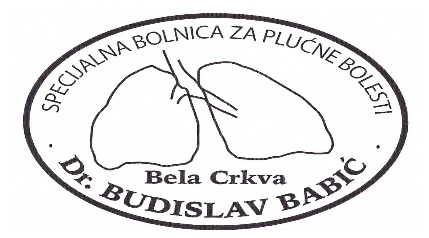 Број:582/4Датум: 04.11.2019.годинеКОНКУРСНА ДОКУМЕНТАЦИЈАПРЕДМЕТ: ЈАВНА НАБАВКА - ДОБРА- Намирнице за исхрану болесника у СПБ“Др Будислав Бабић“-ЈАВНА НАБАВКА  број ЈН  1/2019БЕЛА ЦРКВА, новембар 2019. годинеНа основу члана 32. и 61. Закона о јавним набавкама („Сл. Гласник РС број 124/12, 14/2015 и 68/2015, у даљем тексту: Закон), и члана 2. Правилника о обавезним елементима конкурсне документације у поступцима јавне набавке и начину доказивања испуњености услова („Сл. Гласник РС број 86/2015), Одлуке о покретању поступка јавне набавке  ЈН 1/2019 од 30.10.2019.године и Решења о образовању комисије за јавну набавку ЈН 1/2019 од 30.10.2019.године наручиоца Специјалне болнице за плућне болести „Др Будислав Бабић“ у Белој Цркви , ул. С.Милетића бр. 5 , припремљена је:КОНКУРСНА ДОКУМЕНТАЦИЈАу отвореном поступку за јавну набавку намирница и прехрамбених производа ЈН бр.1/2019Конурсна документација садржи:Приликом израде понуде, молимо да предметну конкурсну документацију детаљно проучите и усвему поступите по њој. За додатне информације и објашњења, потребно је да се благовремено обратите Наручиоцу. Заинтересована лица дужна су да прате Портал Јавних набавки и интернетстраницу Наручиоца како би благовремено били обавештени о изменама, допунама и појашњењимаконкурсне документације, јер је Наручилац у складу са чланом 63. став 1. Закона о јавнимнабавкама („Сл. гласник РС“, бр. 124/2012, 14/15 и 68/2015) дужан да све измене и допуне конкурсне документације објави на Порталу Јавних набавки и на својој интернет страници.I ОПШТИ ПОДАЦИ О НАБАВЦИПодаци о наручиоцуВрста поступка јавне набавке: Преметна јавна набавка се спроводи у отвореном поступку у складу са  Законом и подзаконским актима којима се уређују јавне набаке.Предмет јавне набавке бр. ЈН 1/2019 су добра – намирнице за исхрану болесника.Ознака из општег речника набавке: 15000000 – храна,пиће, дуван и сродни производи.Циљ поступка:Поступак јавне набавке се спроводи ради закључења уговора о јавној набавци.Није у питању резервисана набавка.Не спроводи се електронска лицитација.Одлуку о закључењу оквирног споразума наручилац ће донети у року до 25 дана од дана јавног отварања.Контакт:Ивана Милчић за технички део конк.док.               Гизика Недељковић за правни део конк.док. тел./факс: 013/852-146 лок.108; е-mail:tenderi@spbbelacrkva.orgII   ПОДАЦИ О ПРЕДМЕТУ ЈАВНЕ НАБАВКЕПредмет јавне набавкеПредмет јавне набавке бр.1/2019 су добра-Намирнице за исхрану болесника            - Ознака из општег речника – 15000000 – храна,пиће, дуван и сродни производи ПартијеНабавка је обликована у 21 (двадесетједну) партију, и то:                                                                                                                            7.247.084,00III  ВРСТА, ТЕХНИЧКЕ КАРАКТЕРИСТИКЕ, КВАЛИТЕТ, КОЛИЧИНАИ ОПИС ДОБРА, НАЧИН СПРОВОЂЕЊА КОНТРОЛЕ И       ОБЕЗБЕЂИВАЊЕ  ГАРАНЦИЈЕ  КВАЛИТЕТА, РОК  ИЗВРШЕЊА, МЕСТО ИСПОРУКЕ ДОБРАПриликом преузимања добара врши се квалитативни и квантитативни пријем.Продавац гарантује да добро које је предмет купопродаје нема никакве недостатке. Купац има право да одбије пријем добара  које не одговарају уговереним нормама квалитета односно која су оштећена у транспорту.Спецификација представља оквирне потребе (количине) наручиоца, а детаљан опис дат је у Обрасцима структуре цене са упутсвом како да се попуни. Место испоруке добара: ФЦО наручилац- магацин Специјалне болнице за плућне болести „Др Будислав Бабић“ у Белој Цркви ул. С.Милетића бр.55.Испорука добара је сукцесивна, дневна и недељна према потребама наручиоца, од дана склапања уговора у наредних 12 месеци, а на основу наруџбе путем телефона или писмено путем телефакса или електронске поште.Добра морају бити I квалитета и здравствено безбедна. Квалитет испоручених добара треба да буде у складу са важећим стандардима за поједине врсте артикала, као и у складу са важећим санитарно – хигијенским прописима.  Понуђач одговара наручиоцу за квалитет добара у року означеном на декларацији производа. Примарна амбалажа мора да буде чиста и неоштећена. Особа која врши истовар мора да буде у чистој радној одећи, а достава се врши у чистим возилима са температурним режимом. Понуђач се обавезује да приликом испоруке добара животињског порекла на отпремници упише температуру (а која не сме да прелази +4 ºЦ ) на којој су добра чувана током транспорта, чиме гарантује да су иста транспортована у складу са важећим прописима те да својим потписом и овером потврди наведени податак.  Понуђач је у обавези да уз добра приликом испоруке достави  декларацију на српском језику, на основу које преузима одговорност за квалитет испоручених добара, информације о алергенима који се налазе у испорученим добрима,као и потврде или атест о контроли квалитета, и исправности производа од овлашћене институције да предметна роба на основу здравствених, лабораторијских микробиолошких испитивања одговара прописима о здравственој исправности у складу са Законом о здравственој исправности животних намирница и предмета опште  употребе (''Сл. гласник РС' бр. 41/2009) и пратећим Правилницима: Правилник о општим  и посебним условима хигијене хране у било којој фази производње, прераде, и промета, Правилник о квалитету уситњеног меса, полупроизвода од меса и производа од меса, Правилник о квалитету и условима употребе адитива у намирницама и о другим захтевима за адитиве и њихове мешавине. Правилник о условима у погледу здравствене исправности предмета опште употреба који се могу стављати у промет, Правилник о декларисању, означавању и рекламирањухране. Трошкове анализа сноси Понуђач. Производи и намирнице морају задовољавати важеће прописе Републике Србије за врсту производа и намирница која се испоручује, а нарочито:1. Закон о безбедности хране ("Сл.гласник РС", бр. 41/2009)2. Правилник о општим и посебним условима хигијене хране у било којој фази производње, прераде и промета ("Сл.гласник РС", бр. 72/2010)3. Правилник о количинама пестицида, метала и металоида и других отровних супстанција, хемиотерапеутика, анаболика и других супстанција које се могу налазити у намирницама ("Сл.лист СРЈ ",  бр.5/92,  11/92-испр. и 32/2002 и "Сл.гласник РС", бр. 25/2010 - др. правилник и 28/2011 - др. правилник)4. Правилник о границама радиоактивне контаминације лица, радне и животне средине и начину спровођења деконтаминације ("Сл.гласник РС", бр. 38/2011)5. Правилник о прехрамбеним адитивима ("Сл.гласник РС", бр. 63/2013)6. Правилник о квалитету меса, стоке за клање, перади и дивљачи  ("Сл. лист СФРЈ", бр. 34/74, 26/75, 13/78 – др.правилник, 1/81 – др.правилник и 2/85 – др.правилник)7. Правилник о декларисању и означавању упакованих намирница  ("Сл. лист СЦГ", бр. 4/2004, 12/2004 и  48/2004 и "Сл.гласник РС", бр. 85/2013 - др. правилник)8. Правилник о квалитету закланих свиња и категоризацији свињског меса ("Сл. лист СФРЈ", бр. 2/85, 12/85   и 24/86)9. Правилник о максимално дозвољеним количинама остатака средстава за заштиту биља у храни и храни за животиње и о храни и храни за животиње за коју се утврђују максимално дозвољене количине остатака средстава за заштиту биља ("Сл.гласник РС", бр. 29/2014, 37/2014-испр., 39/2014, 72/2014, 80/2015 и 84/2015)10. Правилник о условима хигијене хране ("Сл.гласник РС", бр. 73/2010)11. Правилник о квалитету уситњеног меса, полупроизвода од меса и производа од меса ("Сл. гласник РС", бр. 94/2015 и 104/2015)12. Правилник о декларисању, означавању и рекламирању хране ("Сл.гласник РС", бр. 85/2013, 101/2013 и 19/2017)Свеже воће по квалитативним особинама мора да испуњава следеће услове:  да је зрело,  да је свеже,  да није запрљано,  да није овлажено и натруло,  да не садржи остатке средстава за заштиту биља у количинама већим од дозвољених,   да нема стран и непријатан укус и мирис и да не садржи стране примесе,  да нема напрслина, убоја и оштећења проузрокованих биљним болестима и штеточинама. IV  УСЛОВИ ЗА УЧЕШЋЕ У ПОСТУПКУ ЈАВНЕ НАБАВКЕ  ИЗ ЧЛ. 75. И 76. ЗАКОНА И УПУТСТВО КАКО СЕ ДОКАЗУЈЕ ИСПУЊЕНОСТ ТИХ УСЛОВАОБАВЕЗНИ   УСЛОВИ  ИЗ  ЧЛ. 75. ЗЈН:Да је Понуђач регистрован код надлежног органа, односно уписан у одговарајући регистар;Да он и његов законски  заступник  није  осуђиван за неко од кривичних дела као  члан органозоване криминалне групе, да није осуђиван за кривична дела против привреде, кривична дела против животне средине, кривично дело  примања  и  давања мита, кривично  дело преваре; Да је  измирио доспеле  порезе, доприносе  и  друге  јавне  дажбине  у  складу са  прописима  Републике  Србије;Да има важећу дозволу надлежног органа за обављање делатности која је предмет  јавне  набавке, ако је таква дозвола предвиђена посебним прописом;Да је поштовао обавезе које произлазе из важећих прописа о заштити на раду, запошљавању и условима рада, заштити животне средине, као и да му није изречена мера забране обављања делатности, која је на снази у време објављивања позива за подношење понуде (чл. 75. ст. 2. ЗЈН).ДОДАТНИ  УСЛОВИ  ИЗ   ЧЛ.76.  ЗЈН:1. Понуђач је у обавези да примењује важећи сертификат система безбедности хране „HACCP“-а или ISO 22000 или одговарајуће;2. Да понуђач располаже неопходним финансијским капацитетом- да у претходних годину  дана пре упућивања  позива текући  рачуни  понуђачаи нису били  у блокади  у  трајању  преко  30 дана, односно да му  у тренутку  оглашавања  позива  текући   рачуни   нису  у  блокади,Да понуђач располаже неопходним кадровским капацитетом- мора да има минимум 2 (два) лица запослена на неодређено  време;Да понуђач располаже техничким капацитетом- мора да поседује  најмање 1 теретно доставно  возилоНапомена:Свака понуда која не испуњава обавезне и додатне услове биће одбачена, а Наручилац   задржава право да мења количину робе у зависности од броја корисника услуга.Услови   које  мора  да  испуни  подизвођач  у  складу  са  чл. 80 ЗЈН.Уколико  понуђач  подноси  понуду  са  подизвођачем  дужан  је да за подизвођача у понуди  достави  доказе о  испуњености  обавезних  услова  из  чл. 75 ст.1 тачка 1) до 4) ЗЈН  а доказ о испуњености  услова из  чл. 75 став.1 тачка 5) за  део  набавке који  ће се  извршити  преко  подизвођача.Услови које мора да испуни сваки понуђач из групе понуђача у складу са чл. 81 ЗЈН.Сваки  понуђач  из групе понуђача мора да  испуни  обавезне  услове  из  чл. 75. ст.1 тачке 1) до 4) Закона о јавним  набавкама а  додатне услове  испуњавају заједно.Наведене  доказе о испуњености услова понуђач може доставити у виду неоверених  копија, а  Наручилац  може  пре доношења  одлуке о додели  уговора да тражи  од  понуђача  чије је понуда на основу извештаја за јавну набавку оцењена  као најповољија  да  достави на  увид оригинал  или оверену копију свих или  појединих  доказа.Понуђач је дужан да без одлагања писмено обавести Наручиоца о било којој промени  у  вези са  испуњеношћу  услова  из поступка  јавне набавке   која  наступи  до  доношења  одлуке  односно  закључења  уговора  о  јавној   набавци.УПУТСТВО  КАКО СЕ  ДОКАЗУЈЕ  ИСПУЊЕНОСТ  УСЛОВА  ИЗ   ЧЛ. 75. И 76. ЗЈНОБАВЕЗНИ  УСЛОВИ:Извод  из  регистра  надлежног  органа:Правно лице – Извод из регистра Агенције за привредне  регистре, односно Извод из  регистра  надлежног  Привредног  суда; Предузетник - Извод из регистра Агенције за привредне  регистре, односно Извод  из одговарајућег  регистра;Потврда надлежног суда и  надлежне  полицијске  управе  МУП-а;НАПОМЕНА :  не може бити старија од два месеца пре отварања понуда, уколико понуђач има више законских заступника  дужан  је да  потврду  достави  за  сваког  законског заступника.Правно лице: Извод  из казнене евиденције:А) Правно лице- уверење надлежног суда;Б ) Законски заступник- уверење надлежне полицијске управе МУП да правно лице и  његов законски  заступник није осуђиван за :Неко од  кривичних  дела као члан  организоване  криминалне  групе  :Кривична дела против привреде, против животне средине, примање и давање  мита;Кривично дело  преваре;Предузетници  и  физичка лица:Извод  из казнене евиденције односно  уверење надлежне  полицијске управе МУП-а којом се потврђује да није осуђиван за за :Неко од кривичних дела као члан организоване криминалне групе  групе:Кривична дела против привреде, против животне средине, примање и давање мита;Кривично дело преваре;Доказ не може бити старији од два месеца пре отварања понуда;  4.Потврда  надлежног  Пореског  органа ;  НАПОМЕНА :  не може бити  старија од  два  месеца пре отварања понуда.-Правно лице, Предузетник, Физичко лице  – Уверење Пореске управе да је измирио доспеле порезе и доприносе  и  уверење локалне  самоуправе да је измирио доспеле обавезе по основу локалних  прихода. ; Доказ не може бити старији од два месеца пре отварања понуда;  Важећа  дозвола надлежног орагана за обављање  делатности:Правно лице, Предузетник и физичко лице- Решење о упису у Централни регистар објеката, које издаје Министарство пољопривреде, шумарства и водопривреде.Уколико понуђач није произвођач наведених производа ово решење доставља за  произвођача од  којег ће  набављати  робу.6.Доказ:Потписан и оверен Образац изјаве (Образац изјаве- Образац бр.6). Изјава мора да буде потписана од стране овлашћеног лица понуђача и оверена печатом.Уколико понуду подноси група понуђача, Изјава мора бити потписана од стране овлашћеног лица сваког понуђача из групе понуђача и оверена печатом.ДОДАТНИ  УСЛОВИ:Доказ: Копија сертификата о уведеном  HACCP  систему   безбедности  хране за партије које су наведене у спецификацији, издатим од стране овлашћеног органа. Уколико понуђач није произвођач производа који су предмет јавне набавке доставља  копију Сертификата HACCP  Система  безбедности хране за произвођача од којег ће  набављати добра;Доказ: Доказује се достављањем Изјаве на меморандуму понуђача која је оверена печатом и потписом овлашћеног лица  или достављањем Потврде банке код које се воде пословни рачуни  Доказ: Доставити фотокопију уговора о раду и М-А образац (пријава на осигурање) за сваког запосленог,Доказ: Доставити фотокопију саобраћајне дозволе или уговор о закупу или други уговор којим се доказује право располагања. Уколико понуђачи достављају уговор о закупу доставног возила неопходно је да уз исти достави и фотокопију саобраћајне дозволе.Обавештење: понуђач није дужан да доставља доказе  који су јавно доступни на интернет страници надлежних органа и да наведе који су то докази.Понуђачи  који  су  регистровани  у  регистру  који  води  Агенција за привредне регистре  не  морају  да  доставе  доказ из  чл. 75 ст.1 тачка 1) до 4) Изводиз регистра Агенције за  привредне  регистре, који  је  јавно доступан на интернет  страници  Агенције за   привредне   регистре  www.apr.gov.rsV  УПУТСТВО   ПОНУЂАЧИМА   КАКО   ДА   САЧИНЕ   ПОНУДУ                                                                                                          Подаци  о  обавезној  садржини  понуде :-Понуда се  доставља  у  писаном облику  и  мора  да  садржи  све елементе који су тражени у  Конкурсној  документацији  и  Упутству понуђачима како да  сачине  понуду.- Понуда мора да  садржи и  све документе  и  доказе  које је наручилац тражио како би  се  утврдила  испуњеност  обавезних и додатних услова, оценила озбиљност  и  квалитет  понуде, односно  установила  квалификованост  понуђача.-Сви обрасци морају бити читко попуњени, оверени и потписани од стране овлашћеног лица. Свака  страна  конкурсне документације  мора  бити  печатирана.Уз понуду понуђач мора обавезно доставити образац лица овлашћеног за заступање. -Понуда се  саставља тако  што  понуђач  уписује  тражене  податке у  обрасце који  су  саставни  део  Конкурсне документације. Подаци  који  нису  уписани  у  приложене образце, односно  подаци  који  су  уписани  мимо  образца  неће  се  уважавати   и  таква  понуда  ће  се  одбити .-Уколико понуђач начини грешку у попуњавању, дужан је да исту избели и правилно  попуни, а  место где је  начињена  грешка парафира  и  овери  печатом.Понуде са припадајућом документацијом достављају се  у затвореној и  запечаћеној коверти на адресу наручиоца  Специјална болница за плућне болести „Др Будислав Бабић“ Бела Црква Ул. Милетићева бр.55 26340 Бела Црква, са обавезном  назнаком  на  лицу  коверте :„Понуда за ЈН МВ бр:1/2019- „НЕ ОТВАРАТИ”!,“( навести да ли се конкурише за  целу јавну набавку  или  за  коју партију). На  полеђини  коверте  обавезно  навести   назив, адресу, број  телефона  и  факса  понуђача,  као  и  име  особе  за   контакт  и  е – маил.-Предметна  јавна  набавка  је  подељена на  партије.-Понуда са  варијантама  није дозвољена.- Понуђач који  је самостално  поднео понуду  не може истовремено да учествује  у заједничкој понуди  или  као  подизвођач, нити  исто  лице може учествовати  у  више  заједничких  понуда.5.1 Рок  важења  понуде:Рок важења понуде је минимално 90 дана од дана отварања понуде .У случају  да понуђач наведе краћи рок, понуда ће бити одбијена као неодговарајућа.5.2 Трошкови  припремања  понуде :Сви трошкови везани  за  израду  понуде , као и за учешће понуђача у  поступку, падају  искључиво на терет  понуђача независно од исхода  поступка, те  исти  неће  бити  надокнађени  од  стране  Наручиоца.5.3 Негативне референце:- Наручилац ће одбити као неприхватљиву понуду понуђача уколико за тог понуђача поседује доказ негативне референце, односно одбиће понуду понуђача који је на списку негативних референци ако је предмет јавне набавке истоврсан предмету  за  који  је понуђач  добио  негативну  референцу.5.4. Подаци о подизвођачу, уколико понуђач ангажује подизвођача; Понуђач  је  дужан  да  у  понуди  наведе  да  ли  ће  извршење  набавке  делимично   поверити  подизвођачу. Ако понуђач  у  понуди  наведе  да  ће  делимично  извршење  набавке поверити подизвођачу, дужан је да наведе: Назив подизвођача, а уколико уговор између наручиоца и понуђача буде закључен,  тај подизвођач ће бити наведен у уговору. Проценат  укупне  вредности  набавке  који  ће  поверити подизвођачу, а који  не можебити већи од 50% као и део предметне набавке који ће извршити преко подизвођача Понуђач  у  потпуности  одговара  наручиоцу  за  извршење  уговорене  набавке,  без обзира на број подизвођача. Понуђач је дужан да наручиоцу, на његов захтев, омогући приступ код подизвођача  ради утврђивања испуњености услова. Понуђач  је  дужан да за  подизвођаче достави доказе о  испуњености  обавезних   услова из члана 75. став 1. тач. 1) до 4) ЗЈН. Понуђачне може ангажовати као подизвођача лице које није навео у понуди. 5.5. Заједничка понуда:Понуду може поднети група понуђача. Сваки понуђач из групе мора да испуни обавезне услове из чл.75 ст.1 тач. 1) до 4) овог закона, а додатне услове  сходно  чл. 76. Закона  испуњавају  заједно.Саставни део заједничке  понуде је споразум којим се понуђачи  из групе међусобно и  према  наручиоцу  обавезују на извршење  јавне набавке, а  који  обавезно  садржи  податке о :Члану  групе  који ће  бити носилац посла односно  који  ће  поднети  понуду  и  који  ће  заступати  групу  понуђача  пред  наручиоцем;Понуђачу  који   ће  у  име  групе  понуђача  потписати  уговор;Понуђачу  који  ће  издати  рачун;Рачуну на који ће бити  извршено  плаћање;Обавезама сваког  од  понуђача из групе понуђача за  извршење уговора;Понуђачи који поднесу заједничку понуду одговарају неограничено солидарно према  наручиоцу; 5.6.Валута  и  цена:Цена, односно укупна вредност добара која су предмет јавне набавке исказује се у динарима без Пдв-а и са Пдв-ом, с тим да се цене могу мењати само према  условима  који  су  предвиђени  у  уговору о јавној  набавци,У случају да у поднетој  понуди није назначено да ли је понуђена цена са или без Пдв-а, сматраће се сагласно Закону о јавним набавкама да је иста дата  без  Пдв-а.Понуђач у понуди треба да назначи јединичну и укупну цену за сваки појединачни  предмет  набавке,Понуђене  јединичне цене  морају  бити јасно и  читко исписане. Свака евентуална  измена  и преправка већ уписане цене мора бити парафирана и оверена  од  стране понуђача  тако да не доводи  у  сумњу  која  од  уписаних  цена  важи,Ако је у понуди  исказана  неуобичајно ниска цена, наручилац  ће поступити у складу са  чл. 92. Закона о јавним набавкама ( Службени гласник РС 124/12, 14/2015 и 68/2015) односно тражиће образложење свих њених саставних делова које сматра  меродавним.5.7. Начин и услови плаћања:Начин плаћања: вирмански  на  рачун  понуђача.Услови плаћања : у року од 45 дана од дана пријема исправно сачињеног рачуна са  пратећом  документацијом.5.8. Начин  означавања  поверљивих  податка у понуди:Наручилац ће чуватикао поверљиве  све  податке  садржане  у  понуди који  су  посебним  прописом  утврђени  као поверљиви  и  које  је као  такве понуђач  означио у понуди. Наручилац ће као поверљиве третирати  податке у понуди  који су  садржани  у  документима  који  су  означени као такви  односно који у горњем десном  углу садрже ознаку  „ПОВЕРЉИВО“ .Наручилац ће чувати као пословну тајну имена понуђача као и поднете понуде до  истека рока  предвиђеног  за  отварање понуда.5.9. Измене и допуне конкурсне документације  додатне информације или појашњења у вези са припремањем понуде:-Заинтересовано лице може у писаном облику тражити од Наручиоца додатне информације или појашњења у вези са припремањем понуда, најкасније  пет  дана  пре  истека  рока за  подношење  понуде.-Захтев за додатне информације,са обавезном назнаком: „ Питања за комисију за јавну  набавку  намирница и средстава за хигијену “ може се упутити  Наручиоцу:1. Писаним  путем  или  непосредно у канцеларији правника – секретара бр.1 на  адреси  Специјална болница за плућне болести „ Будислав Бабић“ Бела Црква ул. Милетићева бр. 55 ;2.  Путем електронске поште на адресу: tenderi@spbbelacrkva.org или3.  Путем факса на број: 013/851-001;Наручилац  је  дужан  да заинтересованом  лицу  у  року од  три  дана од дана  пријема  захтева, пошаље  одговор  у  писаном облику.Комуникација у поступку јавне набавке вршиће се на начин одређен чл.20 ЗЈН  Тражење додатних информација или појашњења телефоном није дозвољено.5.10. Измене, допуне и опозив понудеУ  року  за  подношење  понуде  понуђач  може  да  измени,  допуни  или  опозове  своју  понуду, на исти начин на који је поднео и саму понуду - непосредно или путем поште у  затвореној коверти. У случају измене, допуне или опозива понуде, понуђач треба на коверти  да назначи  назив и адресу понуђача. У случају да је понуду поднела група понуђача, на коверти је  потребно  назначити  да  се  ради  о  групи  понуђача  и  навести  називе  и  адресу  свих  учесника у заједничкој понуди. Измену,  допуну или опозив понуде треба доставити на адресу Наручиоца са  назнаком:            „Измена понуде за поступак ЈН МВ бр: 1/2019 „НЕ ОТВАРАТИ"! или „Допуна понуде за поступак ЈН МВ бр: 1/2019  „НЕ ОТВАРАТИ„! или „Опозив понуде за поступак ЈН МВ бр: 1/2019  „НЕ ОТВАРАТИ"!.5.11.Додатна објашњења после отварања понуда ;Наручилац може приликом стручне оцене понуда да захтева од понуђача додатна објашњења која ће му помоћи при прегледу понуде.Понуђач  је обавезан да  у  року од два  радна  дана од  дана пријема захтева за објашњење понуде  достави  одговор , у  супротном  ће се његова  понуда одбити  као  неисправна. 5.12. Критеријум  за  доделу  уговора  је: НАЈНИЖА ПОНУЂЕНА ЦЕНА.5.13.Елементи критеријума на основу којих ће се извршити додела уговора у ситуацијама када постоје две или више понуда са истом понуђеном  ценом.У ситуацијама  када постоје две или више понуда са истом понуђеном ценом, Наручилац ће извршити доделу уговора на основу елемената критеријума најдужи рок важења понуде, а уколико постоје две или више понуда са истим  роком  важења  понуде, биће изабран  понуђач чија је понуда прва достављена.5.14. Обустава  поступка  јавне набавке ;- Наручилац  ће  обуставити поступак  јавне набавке  уколико  нису испуњени услови за доделу уговора који се нису могли предвидети у време покретања поступка и који онемогућавају да се започети поступак оконча, односно услед којих је престала потреба наручиоца за предметном набавком, због чега се неће понављати у току исте буџетске године, односно у наредних шест  месеци. 5.15. Начин и рок  подношења  захтева  за  заштиту права  понуђача;Поступак заштите права понуђача регулисан је одредбама члана 138.- 167. ЗЈН-а.Захтев за заштиту права може да поднесе понуђач, односно заинтересовано лице, који има интерес за доделу уговора у конкретном поступку јавне набавке и који је претрпео или би могао да претрпи штету због поступања наручиоца противно одредбама ЗЈН.Захтев за заштиту права подноси се наручиоцу, а копија се истовремено доставља Републичкој комисији .Захтев за заштиту права се предаје наручиоцу непосредно, електронском поштом на е-маил tenderi@spbbelacrkva.org ,или препорученом пошиљком са повратницом.Захтев за заштиту права може се поднети у току целог поступка јавне набавке, против сваке радње наручиоца, осим ако ЗЈН-ом није другачије одређено.Захтев за заштиту права којим се оспорава врста поступка, садржина позива за подношење понуда или конкурсне документације сматраће се благовременим, ако је примљен од стране наручиоца најкасније 3 дана пре истека рока за подношење понуда, без обзира на начин достављања и уколико је подносилац захтева у складу са чл.63 ст.2 ЗЈН указао наручиоцу на евентуалне недостатке и неправилности, а наручилац исте није отклонио.Захтев за заштиту права којим се оспоравају радње које наручилац предузме пре истека рока за подношење понуда, а након истека рока из претходног става, сматраће се благовременим уколико је поднет најкасније до истека рока за подношење понуда.После доношења одлуке о додели уговораили одлуке о обустави поступка, рок за подношење захтева за заштиту права је 5 дана од дана објављивања одлуке на Порталу јавних набавки.О поднетом захтеву за заштиту права Наручилац објављује обавештење о поднетом захтеву на Порталу јавних набавки, најкасније у року од 2 дана од дана пријема захтева за заштиту права.Захтев за заштиту права мора да садржи:1) назив и адресу подносиоца захтева и лице за контакт;2) назив и адресу наручиоца;3)податке о јавној набавци која је предмет захтева, односно о одлуци наручиоца;4) повреде прописа којима се уређује поступак јавне набавке;5) чињенице и доказе којима се повреде доказују;6) потврду о уплати таксе из члана 156. овог закона;7) потпис подносиоца.Ако поднети захтев за заштиту права не садржи све горе наведене обавезне елементе, наручилац ће такав захтев одбацити закључком.Подносилац захтева је дужан да на рачун буџета Републике Србије, број: 840-30678845-06 уплати таксу у износу од:1) 60.000,00 динара ако се захтев за заштиту права подноси пре отварања понуда 2) 60.000,00 динара ако се захтев за заштиту права подноси након отварања понуда;Као доказ о уплати таксе, у смислу члана 151. став 1. тачка 6) ЗЈН, прихватиће се: 1. Потврда о извршеној уплати таксе из члана 156. ЗЈН која садржи следеће елементе: (1) да буде издата од стране банке и да садржи печат банке; (2) да представља доказ о извршеној уплати таксе, што значи да потврда мора да садржи податак да је налог за уплату таксе, односно налог за пренос средстава реализован, као и датум извршења налога; (3) износ таксе из члана 156. ЗЈН чија се уплата врши; (4) број рачуна: 840-30678845-06; (5) шифру плаћања: 153 или 253; (6) позив на број: подаци о броју или ознаци јавне набавке поводом које се подноси захтев за заштиту права; (7) сврха: ЗЗП; назив наручиоца; број или ознака јавне набавке поводом које се подноси захтев за заштиту права; (8) корисник: буџет Републике Србије; (9) назив уплатиоца, односно назив подносиоца захтева за заштиту права за којег је извршена уплата таксе; (10) потпис овлашћеног лица банке.2. Налог за уплату, први примерак, оверен потписом овлашћеног лица и печатом банке или поште, који садржи и све друге елементе из потврде о извршеној уплати таксе наведене под тачком 1. 3. Потврда издата од стране Републике Србије, Министарства финансија, Управе за трезор, потписана и оверена печатом, која садржи све елементе из потврде о извршеној уплати таксе из тачке 1, осим оних наведених под (1) и (10), за подносиоце захтева за заштиту права који имају отворен рачун у оквиру припадајућег консолидованог рачуна трезора, а који се води у Управи за трезор (корисници буџетских средстава, корисници средстава организација за обавезно социјално осигурање и други корисници јавних средстава); 4. Потврда издата од стране Народне банке Србије, која садржи све елементе из потврде о извршеној уплати таксе из тачке 1, за подносиоце захтева за заштиту права (банке и други субјекти) који имају отворен рачун код Народне банке Србије у складу са законом и другим прописом.5.16. Рок за закључење уговора;Наручилац  ће  закључити  уговор о јавној набавци са понуђачем  којем  је  додељен  уговор у року од 8 (осам) дана од дана протека рока за подношење захтева за заштиту  права. Ако  понуђач којем је додељен уговор одбије да закључи уговор о јавној набавци,  наручилац може да закључи уговор са првим следећим најповољнијим понуђачем. Уколико у року за подношење понуда пристигне само једна понуда и та понуда буде  прихватљива, наручилац ће сходно члану 112. став 2. тачка  5)  ЗЈН-а  закључити  уговор са понуђачем у року од 2 дана од данањеног објављивања на Порталу јавних набавки.VI ОБРАЗАЦ ПОНУДЕПонуда бр._________од _________за јавну набавку_______________________(навести предмет јавне набвке), ЈН број____________ .ОПШТИ ПОДАЦИ О ПОНУЂАЧУПОНУДУ ПОДНОСИ Напомена: заокружити начин подношења понуде и уписати податке о понуђачу, уколико се понуда подноси са подизвођачем, односно податке о свим учесницима заједничке понуде, уколико понуду подноси група понуђача.        Датум:                                        М.П.                                     Потпис понуђача____________                                                                              __________________ПОДАЦИ О ПОДИЗВОЂАЧУ Напомена: Табелу „Подаци о подизвођачу“ попуњавају само они понуђачи који подносе понуду са подизвођачем, а уколико има већи број подизвођача, потребно је наведени образац копирати у довољном броју примерака, да се попуну и достави за сваког понуђача.ПОДАЦИ О О УЧЕСНИКУ У ЗАЈЕДНИЧКОЈ ПОНУДИОПИС ПРЕДМЕТА НАБАВКЕ  ЈН  1/2019___________________________________________________________________________________________(навести предмет јавне набавке- број и назив партије)     Датум                                                                         Понуђач____________________                       М.П.                     ____________________Напомене:Образац понуде понуђач мора да попуни, овери печатом и потпише, чиме потврђије да су тачни подаци који су у обрасцу понуде наведени. Уколико понуђачи подносе заједничку понуду, група понуђача може да се определи да образац понуде потписују и печатом оверавају сви понуђачи из групе понуђача који ће попунити, потписати и печатом оверити образац понуде.Уколико је предмет јавне набавке обликован у више партија, понуђачи ће попуњавати образац понуде за сваку партију посебно.VII ОБРАЗАЦ ИЗЈАВЕ О НЕЗАВИСНОЈ ПОНУДИУ складу са чланом 26. Закона________________________________________________,                                                                  (Назив понуђача)дајеИЗЈАВУО НЕЗАВИСНОЈ ПОНУДИПод пуном материјалном и кривичном одговорношћу потврђујем да сам понуду у поступку јавне набавке добра – Намирнице за исхрану болесника бр. ЈН 1/2019, поднео независно, без договора са другим понуђачима или заинтересованим лицима.                   Датум:                                         М.П.                      Потпис понуђача              ______________________                                                    _______________________  Напомена:у случају постојања основане сумње у истинитост изјаве о независној понуди, наручулац ће одмах обавестити организацију надлежну за заштиту конкуренције. Организација надлежна за заштиту конкуренције, може понуђачу, односно заинтересованом лицу изрећи меру забране учешћа у поступку јавне набавке ако утврди да је понуђач, односно заинтересовано лице повредило конкуренцију у поступку јавне набавке у смислу закона којим се уређује заштита конкуренције. Мера забране учешћа у поступку јавне набавке може трајати до две године. Повреда конкуренције представља негативну референцу, у смислу члана 82. став 1. тачка 2) Закона. Уколико понуду подноси група понуђача: Изјава мора бити потписана од стране овлашћеног лица сваког понуђача из групе понуђача и оверена печатом. У случају да понуду подноси група понуђача, образац копирати у довољан број примерака.Уколико понуду подноси понуђач са подизвођачем: Изјава мора бити потписана од стране овлашћених лица и понуђача и подизвођача. Следствено наведеном образац копирати у довољан број примерака.VIII ОБРАЗАЦ ИЗЈАВЕ О ПОШТОВАЊУ ОБАВЕЗА КОЈЕ ПРОИЗИЛАЗЕ ИЗЧЛ. 75 СТ. 2. ЗАКОНАУ складу са чланом 75.став 2. Закона о јавним набавкама, као заступник понуђача дајем следећуИЗЈАВУ О ПОШТОВАЊУ ОБАВЕЗА КОЈЕ ПРОИЗИЛАЗЕ ИЗ ВАЖЕЋИХ ПРОПИСА    Понуђач _______________________________________________ у поступку јавне набавке у отвореном поступку:  добра – намирнице за исхрану болесника  ЈН 1/2019, је поштовао обавезе који произилазе из важећих прописа о заштити на раду, запошљавању и условима рада, заштита животне средине, као и да  нема забрану обављања делатности која је на снази у време објављивања позива за подношење понуде.	Датум:                                            М.П.                                  Потпис понуђача______________________                                                            ___________________________IX ОБРАЗАЦ  ТРОШКОВA  ПРИПРЕМЕ ПОНУДЕИЗЈАВА О ТРОШКОВИМА ПРИПРЕМЕ ПОНУДЕ   Изјављујем под пуном материјалном и кривичном одговорношћу да сам у предметном постипку јавне набавке има следеће трошкове :У складу са чланом 88. ЗЈН понуђач може да у оквиру понуде достави укупан износ и структуру трошкова припремљенљ понуде.   Трошкове припреме и подношења понуда сноси искњучиво понуђач и не може тражити од наручиоца накнаду трошкова.   Ако је поступак обустављен из разлога који су на страни наручиоца, наручилац је дужан да понуђачу надокнади трошкове израде узорака или модела, ако су израђени у складу са техничким спецификацијама наручиоца и трошкове прибављања средстава обезбеђења, под условом да је понуђач тражио накнаду тих трошкова у својој понуди.НАПОМЕНА: ДОСТАВЉАЊЕ ОВЕ ИЗЈАВЕ НИЈЕ ОБАВЕЗНО       Датум:                                          М.П.                                        Потпис понуђача________________                                                                        ____________________X СПИСАК  РЕФЕРЕНТНИХ  КУПАЦАЈавна  набавку број ЈН 1/2019, партија бр.________, назив партије _________________________Напомена:У случају да понуђач има више од 10 закључених и реализованих референтних уговора образац копирати.Узимају се у обзир и уговори који су закључени пре релевантног периода (релевантан је период од 3 године од дана истека рока за подношење понудаXI   ПОТВРДА О РЕФЕРЕНТНИМ НАБАВКАМАРеферентни КУПАЦ предметних добара: ...................................................................................................................................................................                                                                                   (назив и адреса)Лице за контакт: ...................................................................................................................................................................                                                         (име, презиме, контакт телефон)Овим путем потврђујем да је: ....................................................................................................... (навести назив понуђача) за наше потребе испоручио .........................................................................(назив добра)у уговореном року, обиму и квалитету.Потврда се издаје ради учешћа наведеног понуђача у поступку јавне набавке број ЈН 1/2019 наручиоца Специјалне болнице за плућне болести „ДрБ Будислав Бабић“ из Беле Црквеи у друге сврхе се не може користити.Напомена:Образац потврде копирати и доставити за све референтне купце из референтне листе.узимају се у обзир и уговори који су закључени пре релевантног периода (релевантан је период од 3 године од дана истека рока за подношење понуда који је објављен на Порталу јавних набавки) с тим да у смислу ове јавне набавке ТРЕБА УПИСАТИ САМО ИЗНОСЕ РЕАЛИЗАЦИЈЕ ЗА ПЕРИОД ОД ТРИ ГОДИНЕ ПРЕ ДАНА ИСТЕКА РОКА ЗА ПОДНОШЕЊЕ ПОНУДА КОЈИ ЈЕ ОБЈАВЉЕН НА ПОРТАЛУ ЈАВНИХ НАБАВКИ.Понуђач који даје нетачне податке у погледу стручних референци, чини прекршај по члану 170. став 1. тачка 3. Закона о јавним набавкама. Давање неистинитих података у понуди је основ за негативну референцу у смислу члана 82.став 1. Тачка 3) Закона.XII     ОБРАЗАЦ -  СПЕЦИФИКАЦИЈЕ ДОБАРАОБРАЗАЦ СТРУКТУРЕ ЦЕНЕ, СА УПУТСТВОМ КАКО ДА СЕ ПОПУНИРЕПУБЛИКА СРБИЈААУТОНОМНА ПОКРАЈИНА ВОЈВОДИНАСПЕЦИЈАЛНА БОЛНИЦА ЗА ПЛУЋНЕ БОЛЕСТИ„ДР БУДИСЛАВ БАБИЋ“ БЕЛА ЦРКВАСПЕЦИФИКАЦИЈА ЗА ТЕНДЕР 1/2019ПАРТИЈА БРОЈ 1. МЛЕЧНИ ПРОИЗВОДИУпутство за попуњавање обрасца структуре цене:Понуђач треба да попуни образац структуре цене на следећи начин:У колини 4. наведене су оквирне количине за једну годину;У колони 5. уписати колико износи јединична цена без ПДВ-а, за сваки тражени предмет јавне набавке;У колони 6. уписати колико износи проценат ПДВ%;У колони 7. уписати колико износи јединична цена са ПДВ-ом, за сваки тражени предмет јавне набавке;У колони 8. уписати укупну вредност без ПДВ-а за сваки тражени предмет јавне набавке и то тако што ће помножити јединичну цену без ПДВ-а (наведену у колони 5.) са траженим количинама за које ће бити потписан први појединачни уговор (које су наведене у колони 4.);На крају уписати укупну цену предмета набавке без ПДВ-а за количине за које ће бити потписан први појединачни уговор.У колони 9. уписати колико износи укупна вредност са ПДВ-ом за сваки тражени предмет јавне набавке и то тако што ће помножити јединичну цену са ПДВ-ом (наведену у колони 7.) са траженим количинама за које ће бити потписан први уговор (које су наведене у колони 4.);На крају уписати укупну цену предмета набавке са ПДВ-ом за количине за које ће бити потписан први појединачни уговор.Рок важења понуде:_______дана (минимално 90 дана од дана отварања понуде)Рок и начин плаћања:_____________дана (до 45 дана од дана фактурисања)Рок и место испоруке:_______________________________________Датум_______2019.г.		M.П.		           Име и потпис овлашћеног лица						                        __________________________РЕПУБЛИКА СРБИЈААУТОНОМНА ПОКРАЈИНА ВОЈВОДИНАСПЕЦИЈАЛНА БОЛНИЦА ЗА ПЛУЋНЕ БОЛЕСТИ„ДР БУДИСЛАВ БАБИЋ“ БЕЛА ЦРКВАСПЕЦИФИКАЦИЈА ЗА ТЕНДЕР 1/2019ПАРТИЈА БРОЈ 2. ЖИВИНСКО МЕСОУпутство за попуњавање обрасца структуре цене:Понуђач треба да попуни образац структуре цене на следећи начин:У колини 4. наведене су оквирне количине за једну годину;У колони 5. уписати колико износи јединична цена без ПДВ-а, за сваки тражени предмет јавне набавке;У колони 6. уписати колико износи проценат ПДВ%;У колони 7. уписати колико износи јединична цена са ПДВ-ом, за сваки тражени предмет јавне набавке;У колони 8. уписати укупну вредност без ПДВ-а за сваки тражени предмет јавне набавке и то тако што ће помножити јединичну цену без ПДВ-а (наведену у колони 5.) са траженим количинама за које ће бити потписан први појединачни уговор (које су наведене у колони 4.);На крају уписати укупну цену предмета набавке без ПДВ-а за количине за које ће бити потписан први појединачни уговор.У колони 9. уписати колико износи укупна вредност са ПДВ-ом за сваки тражени предмет јавне набавке и то тако што ће помножити јединичну цену са ПДВ-ом (наведену у колони 7.) са траженим количинама за које ће бити потписан први уговор (које су наведене у колони 4.);На крају уписати укупну цену предмета набавке са ПДВ-ом за количине за које ће бити потписан први појединачни уговор.Рок важења понуде:_______дана (минимално 90 дана од дана отварања понуде)Рок и начин плаћања:_____________дана (до 45 дана од дана фактурисања)Рок и место испоруке:_______________________________________Датум_______2019.г.		M.П.		           Име и потпис овлашћеног лица                                                                                             ____________________________РЕПУБЛИКА СРБИЈААУТОНОМНА ПОКРАЈИНА ВОЈВОДИНАСПЕЦИЈАЛНА БОЛНИЦА ЗА ПЛУЋНЕ БОЛЕСТИ„ДР БУДИСЛАВ БАБИЋ“ БЕЛА ЦРКВАСПЕЦИФИКАЦИЈА ЗА ТЕНДЕР 1/2019ПАРТИЈА БРОЈ 3. РИБА - СМРЗНУТАУпутство за попуњавање обрасца структуре цене:Понуђач треба да попуни образац структуре цене на следећи начин:У колини 4. наведене су оквирне количине за једну годину;У колони 5. уписати колико износи јединична цена без ПДВ-а, за сваки тражени предмет јавне набавке;У колони 6. уписати колико износи проценат ПДВ%;У колони 7. уписати колико износи јединична цена са ПДВ-ом, за сваки тражени предмет јавне набавке;У колони 8. уписати укупну вредност без ПДВ-а за сваки тражени предмет јавне набавке и то тако што ће помножити јединичну цену без ПДВ-а (наведену у колони 5.) са траженим количинама за које ће бити потписан први појединачни уговор (које су наведене у колони 4.);На крају уписати укупну цену предмета набавке без ПДВ-а за количине за које ће бити потписан први појединачни уговор.У колони 9. уписати колико износи укупна вредност са ПДВ-ом за сваки тражени предмет јавне набавке и то тако што ће помножити јединичну цену са ПДВ-ом (наведену у колони 7.) са траженим количинама за које ће бити потписан први уговор (које су наведене у колони 4.);На крају уписати укупну цену предмета набавке са ПДВ-ом за количине за које ће бити потписан први појединачни уговор.Рок важења понуде:_______дана (минимално 90 дана од дана отварања понуде)Рок и начин плаћања:_____________дана (до 45 дана од дана фактурисања)Рок и место испоруке:_______________________________________Датум_______2019.г.		M.П.		Име и потпис овлашћеноРЕПУБЛИКА СРБИЈААУТОНОМНА ПОКРАЈИНА ВОЈВОДИНАСПЕЦИЈАЛНА БОЛНИЦА ЗА ПЛУЋНЕ БОЛЕСТИ„ДР БУДИСЛАВ БАБИЋ“ БЕЛА ЦРКВАСПЕЦИФИКАЦИЈА ЗА ТЕНДЕР 1/2019ПАРТИЈА БРОЈ 4. МЕСНЕ ПРЕРАЂЕВИНЕУпутство за попуњавање обрасца структуре цене:Понуђач треба да попуни образац структуре цене на следећи начин:У колини 4. наведене су оквирне количине за једну годину;У колони 5. уписати колико износи јединична цена без ПДВ-а, за сваки тражени предмет јавне набавке;У колони 6. уписати колико износи проценат ПДВ%;У колони 7. уписати колико износи јединична цена са ПДВ-ом, за сваки тражени предмет јавне набавке;У колони 8. уписати укупну вредност без ПДВ-а за сваки тражени предмет јавне набавке и то тако што ће помножити јединичну цену без ПДВ-а (наведену у колони 5.) са траженим количинама за које ће бити потписан први појединачни уговор (које су наведене у колони 4.);На крају уписати укупну цену предмета набавке без ПДВ-а за количине за које ће бити потписан први појединачни уговор.У колони 9. уписати колико износи укупна вредност са ПДВ-ом за сваки тражени предмет јавне набавке и то тако што ће помножити јединичну цену са ПДВ-ом (наведену у колони 7.) са траженим количинама за које ће бити потписан први уговор (које су наведене у колони 4.);На крају уписати укупну цену предмета набавке са ПДВ-ом за количине за које ће бити потписан први појединачни уговор.Рок важења понуде:_______дана (минимално 90 дана од дана отварања понуде)Рок и начин плаћања:_____________дана (до 45 дана од дана фактурисања)Рок и место испоруке:_______________________________________Датум_______2019.г.		M.П.		Име и потпис овлашћеног лица						              _________________________РЕПУБЛИКА СРБИЈААУТОНОМНА ПОКРАЈИНА ВОЈВОДИНАСПЕЦИЈАЛНА БОЛНИЦА ЗА ПЛУЋНЕ БОЛЕСТИ„ДР БУДИСЛАВ БАБИЋ“ БЕЛА ЦРКВАСПЕЦИФИКАЦИЈА ЗА ТЕНДЕР 1/2019ПАРТИЈА БРОЈ 5. СУХОМЕСНАТИ ПРОИЗВОДИУпутство за попуњавање обрасца структуре цене:Понуђач треба да попуни образац структуре цене на следећи начин:У колини 4. наведене су оквирне количине за једну годину;У колони 5. уписати колико износи јединична цена без ПДВ-а, за сваки тражени предмет јавне набавке;У колони 6. уписати колико износи проценат ПДВ%;У колони 7. уписати колико износи јединична цена са ПДВ-ом, за сваки тражени предмет јавне набавке;У колони 8. уписати укупну вредност без ПДВ-а за сваки тражени предмет јавне набавке и то тако што ће помножити јединичну цену без ПДВ-а (наведену у колони 5.) са траженим количинама за које ће бити потписан први појединачни уговор (које су наведене у колони 4.);На крају уписати укупну цену предмета набавке без ПДВ-а за количине за које ће бити потписан први појединачни уговор.У колони 9. уписати колико износи укупна вредност са ПДВ-ом за сваки тражени предмет јавне набавке и то тако што ће помножити јединичну цену са ПДВ-ом (наведену у колони 7.) са траженим количинама за које ће бити потписан први уговор (које су наведене у колони 4.);На крају уписати укупну цену предмета набавке са ПДВ-ом за количине за које ће бити потписан први појединачни уговор.Рок важења понуде:_______дана (минимално 90 дана од дана отварања понуде)Рок и начин плаћања:_____________дана (до 45 дана од дана фактурисања)Рок и место испоруке:_______________________________________Датум_______2019.г.		M.П.		Име и потпис овлашћеног лица						_______________________РЕПУБЛИКА СРБИЈААУТОНОМНА ПОКРАЈИНА ВОЈВОДИНАСПЕЦИЈАЛНА БОЛНИЦА ЗА ПЛУЋНЕ БОЛЕСТИ„ДР БУДИСЛАВ БАБИЋ“ БЕЛА ЦРКВАСПЕЦИФИКАЦИЈА ЗА ТЕНДЕР 1/2019ПАРТИЈА БРОЈ 6. РИБА КОНЗЕРВАУпутство за попуњавање обрасца структуре цене:Понуђач треба да попуни образац структуре цене на следећи начин:У колини 4. наведене су оквирне количине за једну годину;У колони 5. уписати колико износи јединична цена без ПДВ-а, за сваки тражени предмет јавне набавке;У колони 6. уписати колико износи проценат ПДВ%;У колони 7. уписати колико износи јединична цена са ПДВ-ом, за сваки тражени предмет јавне набавке;У колони 8. уписати укупну вредност без ПДВ-а за сваки тражени предмет јавне набавке и то тако што ће помножити јединичну цену без ПДВ-а (наведену у колони 5.) са траженим количинама за које ће бити потписан први појединачни уговор (које су наведене у колони 4.);На крају уписати укупну цену предмета набавке без ПДВ-а за количине за које ће бити потписан први појединачни уговор.У колони 9. уписати колико износи укупна вредност са ПДВ-ом за сваки тражени предмет јавне набавке и то тако што ће помножити јединичну цену са ПДВ-ом (наведену у колони 7.) са траженим количинама за које ће бити потписан први уговор (које су наведене у колони 4.);На крају уписати укупну цену предмета набавке са ПДВ-ом за количине за које ће бити потписан први појединачни уговор.Рок важења понуде:_______дана (минимално 90 дана од дана отварања понуде)Рок и начин плаћања:_____________дана (до 45 дана од дана фактурисања)Рок и место испоруке:_______________________________________Датум_______2019.г.		M.П.		Име и потпис овлашћеног лица						__________________________РЕПУБЛИКА СРБИЈААУТОНОМНА ПОКРАЈИНА ВОЈВОДИНАСПЕЦИЈАЛНА БОЛНИЦА ЗА ПЛУЋНЕ БОЛЕСТИ„ДР БУДИСЛАВ БАБИЋ“ БЕЛА ЦРКВАСПЕЦИФИКАЦИЈА ЗА ТЕНДЕР 1/2019ПАРТИЈА БРОЈ 7. ПАШТЕТАУпутство за попуњавање обрасца структуре цене:Понуђач треба да попуни образац структуре цене на следећи начин:У колини 4. наведене су оквирне количине за једну годину;У колони 5. уписати колико износи јединична цена без ПДВ-а, за сваки тражени предмет јавне набавке;У колони 6. уписати колико износи проценат ПДВ%;У колони 7. уписати колико износи јединична цена са ПДВ-ом, за сваки тражени предмет јавне набавке;У колони 8. уписати укупну вредност без ПДВ-а за сваки тражени предмет јавне набавке и то тако што ће помножити јединичну цену без ПДВ-а (наведену у колони 5.) са траженим количинама за које ће бити потписан први појединачни уговор (које су наведене у колони 4.);На крају уписати укупну цену предмета набавке без ПДВ-а за количине за које ће бити потписан први појединачни уговор.У колони 9. уписати колико износи укупна вредност са ПДВ-ом за сваки тражени предмет јавне набавке и то тако што ће помножити јединичну цену са ПДВ-ом (наведену у колони 7.) са траженим количинама за које ће бити потписан први уговор (које су наведене у колони 4.);На крају уписати укупну цену предмета набавке са ПДВ-ом за количине за које ће бити потписан први појединачни уговор.Рок важења понуде:_______дана (минимално 90 дана од дана отварања понуде)Рок и начин плаћања:_____________дана (до 45 дана од дана фактурисања)Рок и место испоруке:_______________________________________Датум_______2019.г.		M.П.		Име и потпис овлашћеног лица						               _________________________РЕПУБЛИКА СРБИЈААУТОНОМНА ПОКРАЈИНА ВОЈВОДИНАСПЕЦИЈАЛНА БОЛНИЦА ЗА ПЛУЋНЕ БОЛЕСТИ„ДР БУДИСЛАВ БАБИЋ“ БЕЛА ЦРКВАСПЕЦИФИКАЦИЈА ЗА ТЕНДЕР 1/2019ПАРТИЈА БРОЈ 8. МЕСНИ НАРЕЗАКУпутство за попуњавање обрасца структуре цене:Понуђач треба да попуни образац структуре цене на следећи начин:У колини 4. наведене су оквирне количине за једну годину;У колони 5. уписати колико износи јединична цена без ПДВ-а, за сваки тражени предмет јавне набавке;У колони 6. уписати колико износи проценат ПДВ%;У колони 7. уписати колико износи јединична цена са ПДВ-ом, за сваки тражени предмет јавне набавке;У колони 8. уписати укупну вредност без ПДВ-а за сваки тражени предмет јавне набавке и то тако што ће помножити јединичну цену без ПДВ-а (наведену у колони 5.) са траженим количинама за које ће бити потписан први појединачни уговор (које су наведене у колони 4.);На крају уписати укупну цену предмета набавке без ПДВ-а за количине за које ће бити потписан први појединачни уговор.У колони 9. уписати колико износи укупна вредност са ПДВ-ом за сваки тражени предмет јавне набавке и то тако што ће помножити јединичну цену са ПДВ-ом (наведену у колони 7.) са траженим количинама за које ће бити потписан први уговор (које су наведене у колони 4.);На крају уписати укупну цену предмета набавке са ПДВ-ом за количине за које ће бити потписан први појединачни уговор.Рок важења понуде:_______дана (минимално 90 дана од дана отварања понуде)Рок и начин плаћања:_____________дана (до 45 дана од дана фактурисања)Рок и место испоруке:_______________________________________Датум_______2019.г.		M.П.		Име и потпис овлашћеног лица						________________________РЕПУБЛИКА СРБИЈААУТОНОМНА ПОКРАЈИНА ВОЈВОДИНАСПЕЦИЈАЛНА БОЛНИЦА ЗА ПЛУЋНЕ БОЛЕСТИ„ДР БУДИСЛАВ БАБИЋ“ БЕЛА ЦРКВАСПЕЦИФИКАЦИЈА ЗА ТЕНДЕР 1/2019ПАРТИЈА БРОЈ 9. ЗАМРЗНУТО ПОВРЋЕУпутство за попуњавање обрасца структуре цене:Понуђач треба да попуни образац структуре цене на следећи начин:У колини 4. наведене су оквирне количине за једну годину;У колони 5. уписати колико износи јединична цена без ПДВ-а, за сваки тражени предмет јавне набавке;У колони 6. уписати колико износи проценат ПДВ%;У колони 7. уписати колико износи јединична цена са ПДВ-ом, за сваки тражени предмет јавне набавке;У колони 8. уписати укупну вредност без ПДВ-а за сваки тражени предмет јавне набавке и то тако што ће помножити јединичну цену без ПДВ-а (наведену у колони 5.) са траженим количинама за које ће бити потписан први појединачни уговор (које су наведене у колони 4.);На крају уписати укупну цену предмета набавке без ПДВ-а за количине за које ће бити потписан први појединачни уговор.У колони 9. уписати колико износи укупна вредност са ПДВ-ом за сваки тражени предмет јавне набавке и то тако што ће помножити јединичну цену са ПДВ-ом (наведену у колони 7.) са траженим количинама за које ће бити потписан први уговор (које су наведене у колони 4.);На крају уписати укупну цену предмета набавке са ПДВ-ом за количине за које ће бити потписан први појединачни уговор.Рок важења понуде:_______дана (минимално 90 дана од дана отварања понуде)Рок и начин плаћања:_____________дана (до 45 дана од дана фактурисања)Рок и место испоруке:_______________________________________Датум_______2019.г.		M.П.		Име и потпис овлашћеног лицa                                                                                      _________________________РЕПУБЛИКА СРБИЈААУТОНОМНА ПОКРАЈИНА ВОЈВОДИНАСПЕЦИЈАЛНА БОЛНИЦА ЗА ПЛУЋНЕ БОЛЕСТИ„ДР БУДИСЛАВ БАБИЋ“ БЕЛА ЦРКВАСПЕЦИФИКАЦИЈА ЗА ТЕНДЕР 1/2019ПАРТИЈА БРОЈ 10. МЛЕКОУпутство за попуњавање обрасца структуре цене:Понуђач треба да попуни образац структуре цене на следећи начин:У колини 4. наведене су оквирне количине за једну годину;У колони 5. уписати колико износи јединична цена без ПДВ-а, за сваки тражени предмет јавне набавке;У колони 6. уписати колико износи проценат ПДВ%;У колони 7. уписати колико износи јединична цена са ПДВ-ом, за сваки тражени предмет јавне набавке;У колони 8. уписати укупну вредност без ПДВ-а за сваки тражени предмет јавне набавке и то тако што ће помножити јединичну цену без ПДВ-а (наведену у колони 5.) са траженим количинама за које ће бити потписан први појединачни уговор (које су наведене у колони 4.);На крају уписати укупну цену предмета набавке без ПДВ-а за количине за које ће бити потписан први појединачни уговор.У колони 9. уписати колико износи укупна вредност са ПДВ-ом за сваки тражени предмет јавне набавке и то тако што ће помножити јединичну цену са ПДВ-ом (наведену у колони 7.) са траженим количинама за које ће бити потписан први уговор (које су наведене у колони 4.);На крају уписати укупну цену предмета набавке са ПДВ-ом за количине за које ће бити потписан први појединачни уговор.Рок важења понуде:_______дана (минимално 90 дана од дана отварања понуде)Рок и начин плаћања:_____________дана (до 45 дана од дана фактурисања)Рок и место испоруке:_______________________________________Датум_______2019.г.		M.П.		Име и потпис овлашћеног лица						             __________________________РЕПУБЛИКА СРБИЈААУТОНОМНА ПОКРАЈИНА ВОЈВОДИНАСПЕЦИЈАЛНА БОЛНИЦА ЗА ПЛУЋНЕ БОЛЕСТИ„ДР БУДИСЛАВ БАБИЋ“ БЕЛА ЦРКВАСПЕЦИФИКАЦИЈА ЗА ТЕНДЕР 1/2019ПАРТИЈА БРОЈ 11. КОЛОНИЈАЛНА РОБАУпутство за попуњавање обрасца структуре цене:Понуђач треба да попуни образац структуре цене на следећи начин:У колини 4. наведене су оквирне количине за једну годину;У колони 5. уписати колико износи јединична цена без ПДВ-а, за сваки тражени предмет јавне набавке;У колони 6. уписати колико износи проценат ПДВ%;У колони 7. уписати колико износи јединична цена са ПДВ-ом, за сваки тражени предмет јавне набавке;У колони 8. уписати укупну вредност без ПДВ-а за сваки тражени предмет јавне набавке и то тако што ће помножити јединичну цену без ПДВ-а (наведену у колони 5.) са траженим количинама за које ће бити потписан први појединачни уговор (које су наведене у колони 4.);На крају уписати укупну цену предмета набавке без ПДВ-а за количине за које ће бити потписан први појединачни уговор.У колони 9. уписати колико износи укупна вредност са ПДВ-ом за сваки тражени предмет јавне набавке и то тако што ће помножити јединичну цену са ПДВ-ом (наведену у колони 7.) са траженим количинама за које ће бити потписан први уговор (које су наведене у колони 4.);На крају уписати укупну цену предмета набавке са ПДВ-ом за количине за које ће бити потписан први појединачни уговор.Рок важења понуде:_______дана (минимално 90 дана од дана отварања понуде)Рок и начин плаћања:_____________дана (до 45 дана од дана фактурисања)Рок и место испоруке:_______________________________________Датум_______2019.г.		M.П.		Име и потпис овлашћеног лица						__________________________РЕПУБЛИКА СРБИЈААУТОНОМНА ПОКРАЈИНА ВОЈВОДИНАСПЕЦИЈАЛНА БОЛНИЦА ЗА ПЛУЋНЕ БОЛЕСТИ„ДР БУДИСЛАВ БАБИЋ“ БЕЛА ЦРКВАСПЕЦИФИКАЦИЈА ЗА ТЕНДЕР 1/2019ПАРТИЈА БРОЈ 12. КОНЗЕРВИРАНИ ПРОИЗВОДИУпутство за попуњавање обрасца структуре цене:Понуђач треба да попуни образац структуре цене на следећи начин:У колини 4. наведене су оквирне количине за једну годину;У колони 5. уписати колико износи јединична цена без ПДВ-а, за сваки тражени предмет јавне набавке;У колони 6. уписати колико износи проценат ПДВ%;У колони 7. уписати колико износи јединична цена са ПДВ-ом, за сваки тражени предмет јавне набавке;У колони 8. уписати укупну вредност без ПДВ-а за сваки тражени предмет јавне набавке и то тако што ће помножити јединичну цену без ПДВ-а (наведену у колони 5.) са траженим количинама за које ће бити потписан први појединачни уговор (које су наведене у колони 4.);На крају уписати укупну цену предмета набавке без ПДВ-а за количине за које ће бити потписан први појединачни уговор.У колони 9. уписати колико износи укупна вредност са ПДВ-ом за сваки тражени предмет јавне набавке и то тако што ће помножити јединичну цену са ПДВ-ом (наведену у колони 7.) са траженим количинама за које ће бити потписан први уговор (које су наведене у колони 4.);На крају уписати укупну цену предмета набавке са ПДВ-ом за количине за које ће бити потписан први појединачни уговор.Рок важења понуде:_______дана (минимално 90 дана од дана отварања понуде)Рок и начин плаћања:_____________дана (до 45 дана од дана фактурисања)Рок и место испоруке:_______________________________________Датум_______2019.г.		M.П.		Име и потпис овлашћеног лица						__________________________РЕПУБЛИКА СРБИЈААУТОНОМНА ПОКРАЈИНА ВОЈВОДИНАСПЕЦИЈАЛНА БОЛНИЦА ЗА ПЛУЋНЕ БОЛЕСТИ„ДР БУДИСЛАВ БАБИЋ“ БЕЛА ЦРКВАСПЕЦИФИКАЦИЈА ЗА ТЕНДЕР 1/2019ПАРТИЈА БРОЈ 13. ТЕСТЕНИНЕУпутство за попуњавање обрасца структуре цене:Понуђач треба да попуни образац структуре цене на следећи начин:У колини 4. наведене су оквирне количине за једну годину;У колони 5. уписати колико износи јединична цена без ПДВ-а, за сваки тражени предмет јавне набавке;У колони 6. уписати колико износи проценат ПДВ%;У колони 7. уписати колико износи јединична цена са ПДВ-ом, за сваки тражени предмет јавне набавке;У колони 8. уписати укупну вредност без ПДВ-а за сваки тражени предмет јавне набавке и то тако што ће помножити јединичну цену без ПДВ-а (наведену у колони 5.) са траженим количинама за које ће бити потписан први појединачни уговор (које су наведене у колони 4.);На крају уписати укупну цену предмета набавке без ПДВ-а за количине за које ће бити потписан први појединачни уговор.У колони 9. уписати колико износи укупна вредност са ПДВ-ом за сваки тражени предмет јавне набавке и то тако што ће помножити јединичну цену са ПДВ-ом (наведену у колони 7.) са траженим количинама за које ће бити потписан први уговор (које су наведене у колони 4.);На крају уписати укупну цену предмета набавке са ПДВ-ом за количине за које ће бити потписан први појединачни уговор.Рок важења понуде:_______дана (минимално 90 дана од дана отварања понуде)Рок и начин плаћања:_____________дана (до 45 дана од дана фактурисања)Рок и место испоруке:_______________________________________Датум_______2019.г.		M.П.		Име и потпис овлашћеног лица						_________________________РЕПУБЛИКА СРБИЈААУТОНОМНА ПОКРАЈИНА ВОЈВОДИНАСПЕЦИЈАЛНА БОЛНИЦА ЗА ПЛУЋНЕ БОЛЕСТИ„ДР БУДИСЛАВ БАБИЋ“ БЕЛА ЦРКВАСПЕЦИФИКАЦИЈА ЗА ТЕНДЕР 1/2019ПАРТИЈА БРОЈ 14. НАМАЗИУпутство за попуњавање обрасца структуре цене:Понуђач треба да попуни образац структуре цене на следећи начин:У колини 4. наведене су оквирне количине за једну годину;У колони 5. уписати колико износи јединична цена без ПДВ-а, за сваки тражени предмет јавне набавке;У колони 6. уписати колико износи проценат ПДВ%;У колони 7. уписати колико износи јединична цена са ПДВ-ом, за сваки тражени предмет јавне набавке;У колони 8. уписати укупну вредност без ПДВ-а за сваки тражени предмет јавне набавке и то тако што ће помножити јединичну цену без ПДВ-а (наведену у колони 5.) са траженим количинама за које ће бити потписан први појединачни уговор (које су наведене у колони 4.);На крају уписати укупну цену предмета набавке без ПДВ-а за количине за које ће бити потписан први појединачни уговор.У колони 9. уписати колико износи укупна вредност са ПДВ-ом за сваки тражени предмет јавне набавке и то тако што ће помножити јединичну цену са ПДВ-ом (наведену у колони 7.) са траженим количинама за које ће бити потписан први уговор (које су наведене у колони 4.);На крају уписати укупну цену предмета набавке са ПДВ-ом за количине за које ће бити потписан први појединачни уговор.Рок важења понуде:_______дана (минимално 90 дана од дана отварања понуде)Рок и начин плаћања:_____________дана (до 45 дана од дана фактурисања)Рок и место испоруке:_______________________________________Датум_______2019.г.		M.П.		Име и потпис овлашћеног лица						               ______________________РЕПУБЛИКА СРБИЈААУТОНОМНА ПОКРАЈИНА ВОЈВОДИНАСПЕЦИЈАЛНА БОЛНИЦА ЗА ПЛУЋНЕ БОЛЕСТИ„ДР БУДИСЛАВ БАБИЋ“ БЕЛА ЦРКВАСПЕЦИФИКАЦИЈА ЗА ТЕНДЕР 1/2019ПАРТИЈА БРОЈ 15. БРАШНО И ПРОИЗВОДИУпутство за попуњавање обрасца структуре цене:Понуђач треба да попуни образац структуре цене на следећи начин:У колини 4. наведене су оквирне количине за једну годину;У колони 5. уписати колико износи јединична цена без ПДВ-а, за сваки тражени предмет јавне набавке;У колони 6. уписати колико износи проценат ПДВ%;У колони 7. уписати колико износи јединична цена са ПДВ-ом, за сваки тражени предмет јавне набавке;У колони 8. уписати укупну вредност без ПДВ-а за сваки тражени предмет јавне набавке и то тако што ће помножити јединичну цену без ПДВ-а (наведену у колони 5.) са траженим количинама за које ће бити потписан први појединачни уговор (које су наведене у колони 4.);На крају уписати укупну цену предмета набавке без ПДВ-а за количине за које ће бити потписан први појединачни уговор.У колони 9. уписати колико износи укупна вредност са ПДВ-ом за сваки тражени предмет јавне набавке и то тако што ће помножити јединичну цену са ПДВ-ом (наведену у колони 7.) са траженим количинама за које ће бити потписан први уговор (које су наведене у колони 4.);На крају уписати укупну цену предмета набавке са ПДВ-ом за количине за које ће бити потписан први појединачни уговор.Рок важења понуде:_______дана (минимално 90 дана од дана отварања понуде)Рок и начин плаћања:_____________дана (до 45 дана од дана фактурисања)Рок и место испоруке:_______________________________________Датум_______2019.г.		M.П.		Име и потпис овлашћеног лица						__________________________РЕПУБЛИКА СРБИЈААУТОНОМНА ПОКРАЈИНА ВОЈВОДИНАСПЕЦИЈАЛНА БОЛНИЦА ЗА ПЛУЋНЕ БОЛЕСТИ„ДР БУДИСЛАВ БАБИЋ“ БЕЛА ЦРКВАСПЕЦИФИКАЦИЈА ЗА ТЕНДЕР 1/2019ПАРТИЈА БРОЈ 16. ХЛЕБ И КОРЕ ЗА ПИТУ И ГИБАНИЦУУпутство за попуњавање обрасца структуре цене:Понуђач треба да попуни образац структуре цене на следећи начин:У колини 4. наведене су оквирне количине за једну годину;У колони 5. уписати колико износи јединична цена без ПДВ-а, за сваки тражени предмет јавне набавке;У колони 6. уписати колико износи проценат ПДВ%;У колони 7. уписати колико износи јединична цена са ПДВ-ом, за сваки тражени предмет јавне набавке;У колони 8. уписати укупну вредност без ПДВ-а за сваки тражени предмет јавне набавке и то тако што ће помножити јединичну цену без ПДВ-а (наведену у колони 5.) са траженим количинама за које ће бити потписан први појединачни уговор (које су наведене у колони 4.);На крају уписати укупну цену предмета набавке без ПДВ-а за количине за које ће бити потписан први појединачни уговор.У колони 9. уписати колико износи укупна вредност са ПДВ-ом за сваки тражени предмет јавне набавке и то тако што ће помножити јединичну цену са ПДВ-ом (наведену у колони 7.) са траженим количинама за које ће бити потписан први уговор (које су наведене у колони 4.);На крају уписати укупну цену предмета набавке са ПДВ-ом за количине за које ће бити потписан први појединачни уговор.Рок важења понуде:_______дана (минимално 90 дана од дана отварања понуде)Рок и начин плаћања:_____________дана (до 45 дана од дана фактурисања)Рок и место испоруке:_______________________________________Датум_______2019.г.		M.П.		Име и потпис овлашћеног лица						_________________________РЕПУБЛИКА СРБИЈААУТОНОМНА ПОКРАЈИНА ВОЈВОДИНАСПЕЦИЈАЛНА БОЛНИЦА ЗА ПЛУЋНЕ БОЛЕСТИ„ДР БУДИСЛАВ БАБИЋ“ БЕЛА ЦРКВАСПЕЦИФИКАЦИЈА ЗА ТЕНДЕР 1/2019ПАРТИЈА БРОЈ 17. СВЕЖЕ ВОЋЕ И ПОВРЋЕУпутство за попуњавање обрасца структуре цене:Понуђач треба да попуни образац структуре цене на следећи начин:У колини 4. наведене су оквирне количине за једну годину;У колони 5. уписати колико износи јединична цена без ПДВ-а, за сваки тражени предмет јавне набавке;У колони 6. уписати колико износи проценат ПДВ%;У колони 7. уписати колико износи јединична цена са ПДВ-ом, за сваки тражени предмет јавне набавке;У колони 8. уписати укупну вредност без ПДВ-а за сваки тражени предмет јавне набавке и то тако што ће помножити јединичну цену без ПДВ-а (наведену у колони 5.) са траженим количинама за које ће бити потписан први појединачни уговор (које су наведене у колони 4.);На крају уписати укупну цену предмета набавке без ПДВ-а за количине за које ће бити потписан први појединачни уговор.У колони 9. уписати колико износи укупна вредност са ПДВ-ом за сваки тражени предмет јавне набавке и то тако што ће помножити јединичну цену са ПДВ-ом (наведену у колони 7.) са траженим количинама за које ће бити потписан први уговор (које су наведене у колони 4.);На крају уписати укупну цену предмета набавке са ПДВ-ом за количине за које ће бити потписан први појединачни уговор.Рок важења понуде:_______дана (минимално 90 дана од дана отварања понуде)Рок и начин плаћања:_____________дана (до 45 дана од дана фактурисања)Рок и место испоруке:_______________________________________Датум_______2019.г.		M.П.		Име и потпис овлашћеног лица						__________________________РЕПУБЛИКА СРБИЈААУТОНОМНА ПОКРАЈИНА ВОЈВОДИНАСПЕЦИЈАЛНА БОЛНИЦА ЗА ПЛУЋНЕ БОЛЕСТИ„ДР БУДИСЛАВ БАБИЋ“ БЕЛА ЦРКВАСПЕЦИФИКАЦИЈА ЗА ТЕНДЕР 1/2019ПАРТИЈА БРОЈ 18. БЕЗАЛКОХОЛНА ПИЋАУпутство за попуњавање обрасца структуре цене:Понуђач треба да попуни образац структуре цене на следећи начин:У колини 4. наведене су оквирне количине за једну годину;У колони 5. уписати колико износи јединична цена без ПДВ-а, за сваки тражени предмет јавне набавке;У колони 6. уписати колико износи проценат ПДВ%;У колони 7. уписати колико износи јединична цена са ПДВ-ом, за сваки тражени предмет јавне набавке;У колони 8. уписати укупну вредност без ПДВ-а за сваки тражени предмет јавне набавке и то тако што ће помножити јединичну цену без ПДВ-а (наведену у колони 5.) са траженим количинама за које ће бити потписан први појединачни уговор (које су наведене у колони 4.);На крају уписати укупну цену предмета набавке без ПДВ-а за количине за које ће бити потписан први појединачни уговор.У колони 9. уписати колико износи укупна вредност са ПДВ-ом за сваки тражени предмет јавне набавке и то тако што ће помножити јединичну цену са ПДВ-ом (наведену у колони 7.) са траженим количинама за које ће бити потписан први уговор (које су наведене у колони 4.);На крају уписати укупну цену предмета набавке са ПДВ-ом за количине за које ће бити потписан први појединачни уговор.Рок важења понуде:_______дана (минимално 90 дана од дана отварања понуде)Рок и начин плаћања:_____________дана (до 45 дана од дана фактурисања)Рок и место испоруке:_______________________________________Датум_______2019.г.		M.П.		Име и потпис овлашћеног лица						__________________________РЕПУБЛИКА СРБИЈААУТОНОМНА ПОКРАЈИНА ВОЈВОДИНАСПЕЦИЈАЛНА БОЛНИЦА ЗА ПЛУЋНЕ БОЛЕСТИ„ДР БУДИСЛАВ БАБИЋ“ БЕЛА ЦРКВАСПЕЦИФИКАЦИЈА ЗА ТЕНДЕР 1/2019ПАРТИЈА БРОЈ 19. ЈУНЕЋЕ МЕСОУпутство за попуњавање обрасца структуре цене:Понуђач треба да попуни образац структуре цене на следећи начин:У колини 4. наведене су оквирне количине за једну годину;У колони 5. уписати колико износи јединична цена без ПДВ-а, за сваки тражени предмет јавне набавке;У колони 6. уписати колико износи проценат ПДВ%;У колони 7. уписати колико износи јединична цена са ПДВ-ом, за сваки тражени предмет јавне набавке;У колони 8. уписати укупну вредност без ПДВ-а за сваки тражени предмет јавне набавке и то тако што ће помножити јединичну цену без ПДВ-а (наведену у колони 5.) са траженим количинама за које ће бити потписан први појединачни уговор (које су наведене у колони 4.);На крају уписати укупну цену предмета набавке без ПДВ-а за количине за које ће бити потписан први појединачни уговор.У колони 9. уписати колико износи укупна вредност са ПДВ-ом за сваки тражени предмет јавне набавке и то тако што ће помножити јединичну цену са ПДВ-ом (наведену у колони 7.) са траженим количинама за које ће бити потписан први уговор (које су наведене у колони 4.);На крају уписати укупну цену предмета набавке са ПДВ-ом за количине за које ће бити потписан први појединачни уговор.Рок важења понуде:_______дана (минимално 90 дана од дана отварања понуде)Рок и начин плаћања:_____________дана (до 45 дана од дана фактурисања)Рок и место испоруке:_______________________________________Датум_______2019.г.		M.П.		Име и потпис овлашћеног лица						__________________________РЕПУБЛИКА СРБИЈААУТОНОМНА ПОКРАЈИНА ВОЈВОДИНАСПЕЦИЈАЛНА БОЛНИЦА ЗА ПЛУЋНЕ БОЛЕСТИ„ДР БУДИСЛАВ БАБИЋ“ БЕЛА ЦРКВАСПЕЦИФИКАЦИЈА ЗА ТЕНДЕР 1/2019ПАРТИЈА БРОЈ 20. СВИЊСКО МЕСОУпутство за попуњавање обрасца структуре цене:Понуђач треба да попуни образац структуре цене на следећи начин:У колини 4. наведене су оквирне количине за једну годину;У колони 5. уписати колико износи јединична цена без ПДВ-а, за сваки тражени предмет јавне набавке;У колони 6. уписати колико износи проценат ПДВ%;У колони 7. уписати колико износи јединична цена са ПДВ-ом, за сваки тражени предмет јавне набавке;У колони 8. уписати укупну вредност без ПДВ-а за сваки тражени предмет јавне набавке и то тако што ће помножити јединичну цену без ПДВ-а (наведену у колони 5.) са траженим количинама за које ће бити потписан први појединачни уговор (које су наведене у колони 4.);На крају уписати укупну цену предмета набавке без ПДВ-а за количине за које ће бити потписан први појединачни уговор.У колони 9. уписати колико износи укупна вредност са ПДВ-ом за сваки тражени предмет јавне набавке и то тако што ће помножити јединичну цену са ПДВ-ом (наведену у колони 7.) са траженим количинама за које ће бити потписан први уговор (које су наведене у колони 4.);На крају уписати укупну цену предмета набавке са ПДВ-ом за количине за које ће бити потписан први појединачни уговор.Рок важења понуде:_______дана (минимално 90 дана од дана отварања понуде)Рок и начин плаћања:_____________дана (до 45 дана од дана фактурисања)Рок и место испоруке:_______________________________________Датум_______2019.г.		M.П.		Име и потпис овлашћеног лица						              __________________________РЕПУБЛИКА СРБИЈААУТОНОМНА ПОКРАЈИНА ВОЈВОДИНАСПЕЦИЈАЛНА БОЛНИЦА ЗА ПЛУЋНЕ БОЛЕСТИ„ДР БУДИСЛАВ БАБИЋ“ БЕЛА ЦРКВАСПЕЦИФИКАЦИЈА ЗА ТЕНДЕР 1/2019ПАРТИЈА БРОЈ 21. ЈАЈАУпутство за попуњавање обрасца структуре цене:Понуђач треба да попуни образац структуре цене на следећи начин:У колини 4. наведене су оквирне количине за једну годину;У колони 5. уписати колико износи јединична цена без ПДВ-а, за сваки тражени предмет јавне набавке;У колони 6. уписати колико износи проценат ПДВ%;У колони 7. уписати колико износи јединична цена са ПДВ-ом, за сваки тражени предмет јавне набавке;У колони 8. уписати укупну вредност без ПДВ-а за сваки тражени предмет јавне набавке и то тако што ће помножити јединичну цену без ПДВ-а (наведену у колони 5.) са траженим количинама за које ће бити потписан први појединачни уговор (које су наведене у колони 4.);На крају уписати укупну цену предмета набавке без ПДВ-а за количине за које ће бити потписан први појединачни уговор.У колони 9. уписати колико износи укупна вредност са ПДВ-ом за сваки тражени предмет јавне набавке и то тако што ће помножити јединичну цену са ПДВ-ом (наведену у колони 7.) са траженим количинама за које ће бити потписан први уговор (које су наведене у колони 4.);На крају уписати укупну цену предмета набавке са ПДВ-ом за количине за које ће бити потписан први појединачни уговор.Рок важења понуде:_______дана (минимално 90 дана од дана отварања понуде)Рок и начин плаћања:_____________дана (до 45 дана од дана фактурисања)Рок и место испоруке:_______________________________________Датум_______2019.г.		M.П.		Име и потпис овлашћеног лица						             __________________________XIII МОДЕЛ УГОВОРАБРОЈ : ____ДАНА : ___________.године              На основу спроведеног отвореног  поступка у предметној јавној набавци : добра – намирнице за исхрану болесника дел. бр.____ од_____2019/2020. године закључује се :МОДЕЛ  УГОВОРА Дана : ______________године између :Специјална болница за плућне болести „Др Будислав Бабић“ из Беле Цркве ул. С.Милетића бр. 55 кога заступа в.д.директораЈуга др Будиша ( у даљем тексту Наручилац ) сa једне стране и _______________________________из______________ ул.______________________ бр.______кога заступа ____________________________  ( у даљем тексту Понуђач ) са друге стране.Ако је дата заједничка понуда2.____________________________из__________________ул______________________бр.____мат.бр_______________ПИБ___________________,кога заступа( у даљем тексту: Добављач ) који заједнички наступа са:2.1.____________________________из__________________ул____________________бр.____мат.бр_______________ПИБ_________________, (у даљем тексту: Добављач)  кога заступа:______________________________.2.2.____________________________из__________________ул____________________бр.____мат.бр_______________ПИБ_________________, (у даљем тексту: Добављач)  кога заступа:______________________________.Члан  1.  Наручилац додељује набавку, а Понуђач прихвата да за рачун и потребе Наручиоца врши испоруку о свом трошку, на уговорену локацију, добра ___________________________(партија бр.____ ) у  количинама и квалитету под условима из понуде Понуђача _____од________године  (попуњава Наручилац).Члан 1.а-Добављач је део набавке која је предмет овог уговора поверио подизвођачу______________________________ПИБ_____________мат.бр._______________, а који чини ________% од уговорене вредности.-Добављач је део набавке која је предмет овог уговора поверио подизвођачу______________________________ПИБ_____________мат.бр._______________, а који чини ________% од уговорене вредности.Члан  2.  Уговорне стране су сагласне да процењена укупна вредност  из члана 1. овог уговора износи____________________________динара без ПДВ-а, а са обрачунатим ПДВ-ом _____________________динара, a у складу са законским прописима о обрачунавању ПДВ-а. Наручилац задржава право корекције уговорених количина добара, у случају измењених околности у пословању наручиоцаЧлан  3.Цене током важења уговора се могу кориговати по протеку  „датог периода од закључења уговора у којем се цена неће мењати“искључиво из објективних разлога и то :уколико цена робе зависи од кретања цене на домаћем тржишту, могуће је извршити промену цена на више или на ниже, преко +-5%, од уговорене цене,  и то до износа раста или пада потрошачких цена у Републици Србији, према статистичким  подацима референтних институција у Републици СрбијиЗахтев за промену цена могу поднети и наручилац и понуђач. Захтев  за промену цена садржи назив, односно списак добара за које се тражи промена цена, са понуђеном ценом из понуде и новом ценом, датум примене нове цене, образложење разлога повећања односно смањења цена и друге одговарајуће доказе.У случају да понуђач неоправдано захтева промену цене и не докаже постојање објективних  разлога за промену цене и престане са испоруком робе, наручилац може раскинути уговор о јавној набавци са отказним роком од 10 дана од дана достављања писменог обавештења о отказу уговора, и задржава право наплате средстава обезбеђења – менице .  Одговор на захтев за промену цена доставља се у року од 7 дана од дана пријема захтева, а од момента пријема захтева за промену цена до момента примене нових цена мора проћи најмање 10 дана након потписивања промене уговора.Члан  4.   Понуђач се обавезује да испоруку  врши сукцесивно у количинама и роковима које је дао у понуди, а  које одреди Наручилац.  Наруџбина се врши писменом поруџбином путем факса или e-mail-а  која се Понуђачу доставља најкасније 18 сати пре рока одређеног за испоруку. Датумом  испоруке сматра се датум на отпремници коју је Наручилац дужан да потпише.  Понуђач је дужан да у отпремници тачно  назначи број и датум, назив робе, каталошки број, јединицу мере , количину и укупан износ.Подаци назначени на отпремници морају бити идентични са подацима из рачуна који ће Понуђач доставити Наручиоцу.  Понуђач прихвата испоруку франко магацин купца на адресу Специјална болница за плућне болести „Др Будислав Бабић“ уБелој Цркви  ул. С.Милетића бр. 55, а у времену које је дао у понуди, а одредио наручилац.У случају закашњења у испоруци, односно испоруци  после одређеног рока који је Наручилац дао у својој поруџбини Понуђачу, а за коју је одговоран Понуђач, одредиће се накнадни рок, уз обавезу Понуђача на плаћање уговорене казне од 5% од вредности неиспорученог дела робе.Члан  5.  Понуђач гарантује да ће испоручени производи одговарати прописаним и прихваћеним стандардима и прописима и бити здравствено и хигијенски исправни, транспортовани по прописима за транспорт одређених намирница и прехрамбених производа у складу са НАССР системом и дужан је да у том смислу уз робу достави и потребну пратећу документацију.Уколико се производ испоручује у појединачном паковању декларација мора да садржи све потребне податке о датом производу према Правилнику о декларисању означавању и рекламирању хране ("Сл.гласник РС", бр. 85/2013, 101/2013и 19/2017).Уколико се на роби установи било какав недостатак или неисправност Наручилац је дужан да о томе сачини записник и да је одмах врати Понуђачу, а Понуђач се обавезује да изврши замену рекламиране робе истог дана.Наручилац има право, у случају да није задовољан робом одређеног произвођача, да тражи од Понуђача исту врсту робе  прве или А класе другог произвођача.  Сви трошкови транспорта, утовара, истовара и осигурања производа до ускладиштења у магацин наручиоца падају на терет понуђача.Члан 6.  Понуђач за испоручене  производе доставља фактуру Наручиоцу.Наручилац се обавезује да износ из достављене фактуре уплати на текући рачун Понуђача бр. _______________________________ у року до 45 дана по испостављеној фактури.Због неоправданог кашњења плаћања Понуђач има право на обрачунату законску камату, осим у случају да Наручилац није био у могућности да изврши исплату због непребацивања средстава од стране Републичког фонда РФЗО-а на рачун Специјалне болнице за плућне болести „Др Будислав Бабић“.У том случају Наручилац је у обавези да исплату изврши одмах по приспећу средстава од стране РФЗО-а.Обавезе које доспевају у наредној буџетској години, 2020. години, ће бити реализоване до износа средстава која ће Наручиоцу за ту намену бити одобрена у 2020.години.Члан 7.   Понуђач  приликом потписивања уговора доставља  бланко сопствену меницу(соло меницу) уредно оверену и потписану од стране овлашћеног лица и менично овлашћење за добро извршење посла у висини од 10% од укупне вредности уговора без ПДВ-а, а у корист Наручиоца, са клаузулом „без протеста“, роком доспећа „по виђењу“ и роком важења  30 дана дуже од дана трајања уговора.Понуђач  доставља копије картона са депонованим потписима овлашћених лица понуђача и ОП образац и потврду да је меница регистрована код банке.    У случају да понуђач не испуњава преузете обавезе из уговора (везане за квалитет испоручених добара) наручилац има право да реализује средство финансијског обезбеђења достављено од стране понуђача.Члан  8.  Уговорне стране могу отказати овај уговор без икаквих последица за себе у следећим случајевима :НАРУЧИЛАЦ –ако Понуђач супротно члану 3 овог уговора повећа цену по усвојеним ставкама понудеАко Понуђач три или више пута не испоштује рокове испоруке из члана 4 овог уговораАко Понуђач одбије да изврши замену робе из члана 5 став 2 овог  уговораРекламације од стране наручиоца констатоваће се записнички, с тим што се записник доставља понуђачу. ПОНУЂАЧ :у случају да Наручилац два или више пута неоправдано не испоштује рокове плаћања фактуре из члана 6 став 2 овог уговораотказни рок за обе стране износи 10 данаЧлан 9.  За све што није уговорено примењиваће се се одредбе Закона о облигационим односима.Члан  10. Све евентуалне спорове уговорне стране ће решавати споразумно. Уколико до споразума не дође, уговара се надлежност Привредног суда у Панчеву.Члан 11.   Овај уговор ступа на снагу даном потписа свих уговорних страна и важи годину дана након потписивања.Члан 12.  Овај уговор сачињен је у 4 истоветна примерка од којих свака страна задржава по 2 примерка.     ПОНУЂАЧ					НАРУЧИЛАЦ                                                                               в.д.директора:                                                                             Југа др Будиша____________________                            __________________________Бела Црква,Светозара Милетића 55e-mail:  tenderi@spbbelacrkva.orgТелефони: (013) 851-241,   Телефакс: (013)851-001, Директор: (013) 852-146Телефони: (013) 851-241,   Телефакс: (013)851-001, Директор: (013) 852-146Датум и времеКрајњи рок за достављање понуда:14.12.2019.године  до 11:00 часоваЈавно отварање:14.12.2019. године у 11:30 часоваПоглављеНазив поглављаСтранаIОпшти подаци о јавној набавци3IIПодаци о предмету јавне набавке4IIIВрста, техничке карактеристике, квалитет, количина и опис добара, начин спровођења гаранције квалитета, рок извршења, место испоруке добара.....5IVУслови за учешће у поступку јавне набавке из чл.75. и76. Закона и упутство како се доказује испуњеност тих услова6VУпутство понуђачима како да сачине понуду15VIОбразац понуде27VIIОбразац изјаве о независној понуди31VIIIОбразац о поштовању обавеза које произилазе из чл.75 ст.2 Закона32IXОбразац трошкова припреме понуде33XСписак референтних купаца34XIПотврда о референтним набавкама35XIIОбразац  - спецификације добара36XIIIМодел уговора37Назив наручиоцаСпецијална болница за плућне болести „Др Будислав Бабић“Адреса наручиоцаБела Црква, ул.С.Милетића бр.55Врста наручиоцаЈавна установа – индиректни корисник буџетских средстава – здравствена установаМатични број08031436Назив банкеУправа за трезорТекући рачун 840-102661-23Шифра делатности8610ПИБ100865891Е-mailtenderi@spbbelacrkva.orgИнтернет страницаwww.spbbelacrkva.orgРед.бр.ПартијаНазив и ознака из ОРНПроцењена вредност без ПДВ-а1.Млечни производи15500000 – Млечни производи848.651,002.Живинско месо15112130 – Пилеће месо398.635,003.Риба смрзнута15220000 – Смрзнута риба,рибљи филети и остало348.500,004.Месне прерађевине15131000 – Конзервисано месо и месне прерађевине507.800,005.Сухомеснати производи15130000 –Месни производи156.000,006.Риба конзерва15240000 – Риба у конзерви и друга припремљена или конзервисана риба274.000,007.Паштета - конзерва15131310 - Паштета129.500,008.Месни нарезак15130000 – Месни производи140.533,009.Замрзнуто поврће15331170 – Смрзнуто поврће89.500,0010.Млеко15511000 – Млеко477.273,0011.Колонијална роба15800000 – Разни прехрамбени производи396.890,0012.Конзервирани производи15331400 – Конзервисано поврће и/или поврће у конзерви123.750,0013.Тестенине15850000 – Тестенине38.050,0014.Намази15545000 – Сирни намази336.167,0015.Брашно и производи15612000 – Брашно од житарица или поврћа и сродни производи43.450,0016.Хлеб и коре за питу и гибаницу15810000 – Хлебни производи, свежа пецива и колачи1.128.000,0017.Свеже воће и поврће15300000 – Воће, поврћр и сродни производи556.227,0018.Безалкохолна пића15980000 – Безалкохолна пића11.250,0019.Јунеће месо15111100 – Јунетина310.181,0020.Свињско месо15113000 – Свињетина681.818,0021.Јаја03142500 – Јаја250.909,00Назив понуђача:Адреса понуђача:Особа за контакт:e-mail:Телефон:Телефакс:Порески број понуђача (ПИБ):Матични број понуђача:Број рачуна понуђача и назив банке:Лице овлашћено за потписивање уговора:А) САМОСТАЛНИОБ) СА ПОДИЗВОЂАЧЕМВ) КАО ЗАЈЕДНИЧКУ ПОНУДУНазив подизвођача:Адреса подизвођача:Лице за контакт:e-mail:Телефон:Телефакс:Порески број ПИБ):Матични број:Број рачуна:Име особе за контакт:Проценат укупне вредности набавке коју ће поверити овом подизвођачу, не већи од 50% : Део предмета набавке који ће извршити преко овог подизвођача:1)Назив учесника у заједничкој понуди:Адреса:Матични број:ПИБИме особе за контакт:2)Назив учесника у заједничкој понуди:Адреса:Матични број:ПИБИме особе за контакт:3)Назив учесника у заједничкој понуди:Адреса:Матични број:ПИБИме особе за контакт:Укупна цена без ПДВ-аУкупна цена са ПДВ-аРок плаћањадо 45 дана од дана фактурисањаРок важења понуде-минимално 90 данаод дана отварања понуде______________данаПериод од закључења уговора у којем се цена неће мењати______________данаНАЗИВ ТРОШКАИЗНОС ТРОШКА______________________динара без ПДВ-а______________________динара без ПДВ-а______________________динара без ПДВ-аРед бројРеферентни КупацЛице за контакт и број телефонаДатум закључења уговораВредност испоручених добара без ПДВ-а (дин.)1.2.3.4.5.6.7.8.9.10.Укупна вредност испоручених добара без ПДВ-а (динара)Укупна вредност испоручених добара без ПДВ-а (динара)Укупна вредност испоручених добара без ПДВ-а (динара)Укупна вредност испоручених добара без ПДВ-а (динара)Датум:М.П.Потпис понуђачаДатум закључења уговораВредност уговора у динарима без ПДВ-аВредност испоручених добара у динарима без ПДВ-аДатум________________М.П. Потпис референтног купца  ___________________________________123456789Р.Б.НАМИРНИЦЕмераколичинаЈединична цена без пдвПДВ%Јединична цена са пдвУкупна вредност без ПДВ-аУкупна вредност са ПДВ-ом1.Крем сир 100грком55002.Сир (крављи млад)кг12003.Јогурт- чаша 2,8% мм;ком14000УКУПНА ВРЕДНОСТУКУПНА ВРЕДНОСТУКУПНА ВРЕДНОСТУКУПНА ВРЕДНОСТУКУПНА ВРЕДНОСТУКУПНА ВРЕДНОСТУКУПНА ВРЕДНОСТР.Б.НАМИРНИЦЕмераколичинаЈединична цена без пдвПДВ%Јединична цена са пдвУкупна вредност без ПДВ-аУкупна вредност са ПДВ-ом1.Пилећи батак и карабатак - смрзнутокг6002.Пилеће месокг1300УКУПНА ВРЕДНОСТУКУПНА ВРЕДНОСТУКУПНА ВРЕДНОСТУКУПНА ВРЕДНОСТУКУПНА ВРЕДНОСТУКУПНА ВРЕДНОСТУКУПНА ВРЕДНОСТР.Б.НАМИРНИЦЕмераколичинаЈединична цена без пдвПДВ%Јединична цена са пдвУкупна вредност без ПДВ-аУкупна вредност са ПДВ-ом1.Смрзнути ослић филет паниранкг850УКУПНА ВРЕДНОСТУКУПНА ВРЕДНОСТУКУПНА ВРЕДНОСТУКУПНА ВРЕДНОСТУКУПНА ВРЕДНОСТУКУПНА ВРЕДНОСТУКУПНА ВРЕДНОСТР.Б.НАМИРНИЦЕмераколичинаЈединична цена без пдвПДВ%Јединична цена са пдвУкупна вредност без ПДВ-аУкупна вредност са ПДВ-ом1.Салама – пилећи паризер 1/1кг4502.Стишњена шунка 1/1кг4503.Сафаладакг3004.Пилећа прса у омоту 1/1кг4005.Пилећа виршла – вакум паковањекг570УКУПНА ВРЕДНОСТУКУПНА ВРЕДНОСТУКУПНА ВРЕДНОСТУКУПНА ВРЕДНОСТУКУПНА ВРЕДНОСТУКУПНА ВРЕДНОСТУКУПНА ВРЕДНОСТР.Б.НАМИРНИЦЕмераколичинаЈединична цена без пдвПДВ%Јединична цена са пдвУкупна вредност без ПДВ-аУкупна вредност са ПДВ-ом1.Хамбуршка сланинакг400УКУПНА ВРЕДНОСТУКУПНА ВРЕДНОСТУКУПНА ВРЕДНОСТУКУПНА ВРЕДНОСТУКУПНА ВРЕДНОСТУКУПНА ВРЕДНОСТУКУПНА ВРЕДНОСТР.Б.НАМИРНИЦЕмераколичинаЈединична цена без пдвПДВ%Јединична цена са пдвУкупна вредност без ПДВ-аУкупна вредност са ПДВ-ом1.Сардина у уљу, конзерва 125 гр – отварање на потезком18002.Сардина у парадајз сосу, конзерва 125гр – отварање на потезком2800УКУПНА ВРЕДНОСТУКУПНА ВРЕДНОСТУКУПНА ВРЕДНОСТУКУПНА ВРЕДНОСТУКУПНА ВРЕДНОСТУКУПНА ВРЕДНОСТУКУПНА ВРЕДНОСТР.Б.НАМИРНИЦЕмераколичинаЈединична цена без пдвПДВ%Јединична цена са пдвУкупна вредност без ПДВ-аУкупна вредност са ПДВ-ом1.Јетрена паштета 150гр-отварање на потезком20002.Пилећа паштета 150гр-отварање на потезком1700УКУПНА ВРЕДНОСТУКУПНА ВРЕДНОСТУКУПНА ВРЕДНОСТУКУПНА ВРЕДНОСТУКУПНА ВРЕДНОСТУКУПНА ВРЕДНОСТУКУПНА ВРЕДНОСТР.Б.НАМИРНИЦЕмераколичинаЈединична цена без пдвПДВ%Јединична цена са пдвУкупна вредност без ПДВ-аУкупна вредност са ПДВ-ом1.Месни нарезак 100грком4216УКУПНА ВРЕДНОСТУКУПНА ВРЕДНОСТУКУПНА ВРЕДНОСТУКУПНА ВРЕДНОСТУКУПНА ВРЕДНОСТУКУПНА ВРЕДНОСТУКУПНА ВРЕДНОСТР.Б.НАМИРНИЦЕмераколичинаЈединична цена без пдвПДВ%Јединична цена са пдвУкупна вредност без ПДВ-аУкупна вредност са ПДВ-ом1.Карфиол-замрзнуткг1302.Грашак замрзнут 10/1кг3503.Боранија замрзнута 10/1кг350УКУПНА ВРЕДНОСТУКУПНА ВРЕДНОСТУКУПНА ВРЕДНОСТУКУПНА ВРЕДНОСТУКУПНА ВРЕДНОСТУКУПНА ВРЕДНОСТУКУПНА ВРЕДНОСТР.Б.НАМИРНИЦЕмераколичинаЈединична цена без пдвПДВ%Јединична цена са пдвУкупна вредност без ПДВ-аУкупна вредност са ПДВ-ом1.Свеже млеко 1,6% м.м. 1/1лит.7000УКУПНА ВРЕДНОСТУКУПНА ВРЕДНОСТУКУПНА ВРЕДНОСТУКУПНА ВРЕДНОСТУКУПНА ВРЕДНОСТУКУПНА ВРЕДНОСТУКУПНА ВРЕДНОСТР.Б.НАМИРНИЦЕмераколичинаЈединична цена без пдвПДВ%Јединична цена са пдвУкупна вредност без ПДВ-аУкупна вредност са ПДВ-ом1.Бибер црни у праху  1/1кг72.Алева паприка 1/1кг83.Суви зачин – вегета 5/1кг1004.Лимунтус 10грком5005.Пудинг 5/1кг906.Ванил шећерком1007.Прашак за пецивоком1008.Јодирана кухињска со 50/1кг509.Кекс – ринфузкг12010.Концентрат говеђа супа 1/1кг2511.Шећер 50/1кг60012.Сирће 1/1лит.4013.Уље 1/1лит.130014.Чај (кутија-филтер врећа)ком50015.Пиринач 50/1кг60016.Пасуљ 50/1кг350УКУПНА ВРЕДНОСТУКУПНА ВРЕДНОСТУКУПНА ВРЕДНОСТУКУПНА ВРЕДНОСТУКУПНА ВРЕДНОСТУКУПНА ВРЕДНОСТУКУПНА ВРЕДНОСТР.Б.НАМИРНИЦЕмераколичинаЈединична цена без пдвПДВ%Јединична цена са пдвУкупна вредност без ПДВ-аУкупна вредност са ПДВ-ом1.Парадајз –пире 5/1кг3002.Кисела салата – краставци 5/1кг3003.Кисела салата – цвекла 5/1кг1504.Кисела салата – паприка 5/1кг3005.Ђувеч 5/1кг600УКУПНА ВРЕДНОСТУКУПНА ВРЕДНОСТУКУПНА ВРЕДНОСТУКУПНА ВРЕДНОСТУКУПНА ВРЕДНОСТУКУПНА ВРЕДНОСТУКУПНА ВРЕДНОСТР.Б.НАМИРНИЦЕмераколичинаЈединична цена без пдвПДВ%Јединична цена са пдвУкупна вредност без ПДВ-аУкупна вредност са ПДВ-ом1.Макароне кг3302.Резенаци  за супу кг100УКУПНА ВРЕДНОСТУКУПНА ВРЕДНОСТУКУПНА ВРЕДНОСТУКУПНА ВРЕДНОСТУКУПНА ВРЕДНОСТУКУПНА ВРЕДНОСТУКУПНА ВРЕДНОСТР.Б.НАМИРНИЦЕмераколичинаЈединична цена без пдвПДВ%Јединична цена са пдвУкупна вредност без ПДВ-аУкупна вредност са ПДВ-ом1.Маргарин за мазање,дијет-500 гр; кг1702.Мармелада 3/1кг1503.Маргарин за колаче 1/1кг 104.Маслац (10гр)ком104005.Мед у кесици (15гр)ком  9400УКУПНА ВРЕДНОСТУКУПНА ВРЕДНОСТУКУПНА ВРЕДНОСТУКУПНА ВРЕДНОСТУКУПНА ВРЕДНОСТУКУПНА ВРЕДНОСТУКУПНА ВРЕДНОСТР.Б.НАМИРНИЦЕмераколичинаЈединична цена без пдвПДВ%Јединична цена са пдвУкупна вредност без ПДВ-аУкупна вредност са ПДВ-ом1.Брашно Т-500, 25/1кг4802.Кукурузни гриз 1/1кг3503.Пшенични гриз 25/1кг70УКУПНА ВРЕДНОСТУКУПНА ВРЕДНОСТУКУПНА ВРЕДНОСТУКУПНА ВРЕДНОСТУКУПНА ВРЕДНОСТУКУПНА ВРЕДНОСТУКУПНА ВРЕДНОСТР.Б.НАМИРНИЦЕмераколичинаЈединична цена без пдвПДВ%Јединична цена са пдвУкупна вредност без ПДВ-аУкупна вредност са ПДВ-ом1.Хлеб Т-850-600гр, народником260002.Коре за питу и гибаницу Т-500, 500 грком1200УКУПНА ВРЕДНОСТУКУПНА ВРЕДНОСТУКУПНА ВРЕДНОСТУКУПНА ВРЕДНОСТУКУПНА ВРЕДНОСТУКУПНА ВРЕДНОСТУКУПНА ВРЕДНОСТР.Б.НАМИРНИЦЕмераколичинаЈединична цена без пдвПДВ%Јединична цена са пдвУкупна вредност без ПДВ-аУкупна вредност са ПДВ-ом1.Црни луккг12002.Бели луккг203.Краставац (свеж)кг2004.Кромпиркг42005.Паприка (свежа)кг2506.Купускг16007.Парадајз (свеж)кг4008.Шаргарепакг9009.Воће - јабукакг40010.Јужно воће-бананакг40011.Бресквакг30012.Јужно воће -мандаринакг400УКУПНА ВРЕДНОСТУКУПНА ВРЕДНОСТУКУПНА ВРЕДНОСТУКУПНА ВРЕДНОСТУКУПНА ВРЕДНОСТУКУПНА ВРЕДНОСТУКУПНА ВРЕДНОСТР.Б.НАМИРНИЦЕмераколичинаЈединична цена без пдвПДВ%Јединична цена са пдвУкупна вредност без ПДВ-аУкупна вредност са ПДВ-ом1.Кисела вода 2/1ком300УКУПНА ВРЕДНОСТУКУПНА ВРЕДНОСТУКУПНА ВРЕДНОСТУКУПНА ВРЕДНОСТУКУПНА ВРЕДНОСТУКУПНА ВРЕДНОСТУКУПНА ВРЕДНОСТР.Б.НАМИРНИЦЕмераколичинаЈединична цена без пдвПДВ%Јединична цена са пдвУкупна вредност без ПДВ-аУкупна вредност са ПДВ-ом1.Јунеће месо Б/Ккг400УКУПНА ВРЕДНОСТУКУПНА ВРЕДНОСТУКУПНА ВРЕДНОСТУКУПНА ВРЕДНОСТУКУПНА ВРЕДНОСТУКУПНА ВРЕДНОСТУКУПНА ВРЕДНОСТР.Б.НАМИРНИЦЕмераколичинаЈединична цена без пдвПДВ%Јединична цена са пдвУкупна вредност без ПДВ-аУкупна вредност са ПДВ-ом1.Свињско месо Б/Ккг1500УКУПНА ВРЕДНОСТУКУПНА ВРЕДНОСТУКУПНА ВРЕДНОСТУКУПНА ВРЕДНОСТУКУПНА ВРЕДНОСТУКУПНА ВРЕДНОСТУКУПНА ВРЕДНОСТР.Б.НАМИРНИЦЕмераколичинаЈединична цена без пдвПДВ%Јединична цена са пдвУкупна вредност без ПДВ-аУкупна вредност са ПДВ-ом1.Јаја „С“ класаком23000УКУПНА ВРЕДНОСТУКУПНА ВРЕДНОСТУКУПНА ВРЕДНОСТУКУПНА ВРЕДНОСТУКУПНА ВРЕДНОСТУКУПНА ВРЕДНОСТУКУПНА ВРЕДНОСТБела Црква,Светозара Милетића 55e-mail:  tenderi@spbbelacrkva.orgТелефони: (013) 851-241,   Телефакс: (013)851-001, Директор: (013) 852-146Телефони: (013) 851-241,   Телефакс: (013)851-001, Директор: (013) 852-146